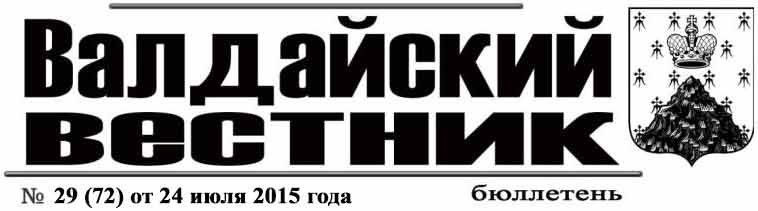 АДМИНИСТРАЦИЯ ВАЛДАЙСКОГО МУНИЦИПАЛЬНОГО РАЙОНАП О С Т А Н О В Л Е Н И Е       15.07.2015   № 1098О предоставлении разрешения на условно  разрешённый  вид использования земельного участкаНа основании Земельного кодекса Российской Федерации, Градостроительного кодекса Российской Федерации, в соответствии с Федеральным законом от  29 декабря 2004 года № 191-ФЗ «О введении в действие Градостроительного кодекса Российской Федерации», Федеральным законом от 06 октября 2003 года № 131-ФЗ «Об общих принципах организации местного самоуправления в Российской Федерации», Правил землепользования и застройки Валдайского городского поселения, утверждённых решением Совета депутатов Валдайского городского поселения от 30.03.2007 №69, рассмотрев заключение о результатах публичных слушаний  от 15 июля 2015 года Администрация Валдайского муниципального района ПОСТАНОВЛЯЕТ:1.Предоставить разрешение на условно разрешённый вид использования земельного участка с кадастровым номером 53:03:0103038:47, расположенный по адресу: Новгородская область, Валдайский район, Валдайское городское поселение, пр.Советский, д.2а - «для размещения объектов жилищного строительства».2.Опубликовать постановление в бюллетене «Валдайский Вестник».Первый заместитель Главы администрации муниципального района			О.Я. Рудина		АДМИНИСТРАЦИЯ ВАЛДАЙСКОГО МУНИЦИПАЛЬНОГО РАЙОНА                     П О С Т А Н О В Л Е Н И Е      17.07.2015    № 1108         Об утверждении списка обучающихся на специальное денежное поощрениеВ соответствии с Положением о специальных денежных поощрениях для лиц, проявивших выдающиеся  способности, и иные меры стимулирования обучающихся в муниципальных образовательных организациях  на территории Валдайского муниципального района, утвержденным постановлением Администрации Валдайского муниципального района от 06.06.2014 № 1075, Администрация Валдайского муниципального района ПОСТАНОВЛЯЕТ:1.Утвердить прилагаемый список обучающихся общеобразовательных учреждений муниципального района, прошедших конкурсный отбор на специальное денежное поощрение в 2015 году.Комитету финансов Администрации Валдайского муниципального района осуществлять финансирование денежных поощрений в соответствии с муниципальной программой Валдайского муниципального района «Развитие образования и молодежной политики в Валдайском муниципальном районе на 2014-2020 годы», утверждённой постановлением Администрации Валдайского муниципального района  от 22.11.2013 №1732   3. Контроль за выполнением постановления оставляю за собой.  4. Опубликовать постановление в бюллетене «Валдайский Вестник» и разместить на официальном сайте Администрации Валдайского муниципального района в сети «Интернет». Первый заместитель Главы администрации муниципального района			О.Я. РудинаУТВЕРЖДЁНпостановлением Администрации муниципального районаот 17.07.2015  № 1108С П И С О Ккандидатов, прошедших конкурсный отбор на специальное денежное поощрение в 2015 годуАДМИНИСТРАЦИЯ ВАЛДАЙСКОГО МУНИЦИПАЛЬНОГО РАЙОНАП О С Т А Н О В Л Е Н И Е      20.07.2015  № 1114Об утверждении Положения об организации и проведении конкурса на замещение вакантной должности руководителяучреждения, подведомственного комитету образования Администрации Валдайского муниципального районаАдминистрация Валдайского муниципального района ПОСТАНОВЛЯЕТ:Утвердить прилагаемое Положение об организации и проведении конкурса на замещение вакантной должности руководителя учреждения, подведомственного комитету образования Администрации Валдайского муниципального района.Признать утратившим силу постановление Администрации Валдайского муниципального района от 28.09.2012 №1860 «Об утверждении Положения о порядке и критериях конкурсного отбора руководителей (директоров) общеобразовательных учреждений Валдайского муниципального района»Контроль за выполнением постановления оставляю за собой.4. Опубликовать постановление в бюллетене «Валдайский Вестник» и разместить на официальном сайте Администрации Валдайского муниципального района в сети «Интернет».Первый заместитель Главы администрации муниципального  района			О.Я. РудинаУТВЕРЖДЕНОпостановлением Администрации муниципального районаот  20.07.2015  № 1114ПОЛОЖЕНИЕоб организации и проведении конкурса на замещение вакантной должности руководителя учреждения, подведомственного комитету образования  Администрации Валдайского муниципального района1. Общие положения1.1. Настоящим  Положением  об организации и проведении конкурса на замещение вакантной должности руководителя учреждения, подведомственного комитету образования Администрации Валдайского муниципального района (далее – Положение), в соответствии со статьёй 275 Трудового кодекса Российской Федерации, определяется порядок организации и проведения конкурса на замещение вакантной должности руководителя учреждения, подведомственного комитету образования Администрации Валдайского муниципального района (далее - Учреждения).1.2. Цели конкурса на замещение должности руководителя Учреждения (далее - Конкурс):формирование высококвалифицированного кадрового состава Учреждений;объективная оценка уровня профессиональной подготовки и соответствия кандидатов на замещение должности руководителя Учреждения (далее – Кандидаты) квалификационным характеристикам, и иным требованиям, установленным законодательством для лиц, занимающих должность руководителя Учреждения.1.3. Основными принципами конкурсного отбора Кандидатов являются: коллегиальность, гласность, открытость, беспристрастность, объективность, недопустимость дискриминации при проведении конкурса в отношении Кандидатов.1.4. В Конкурсе может принимать участие любой желающий Кандидат, соответствующий требованиям к вакантной должности руководителя Учреждения и подавший документы в соответствии с требованиями настоящего Положения.1.4.1. Требования к Кандидатам на замещение должности руководителя образовательного Учреждения.Должен знать: приоритетные направления развития образовательной системы Российской Федерации; законы и иные нормативные правовые акты, регламентирующие образовательную, физкультурно-спортивную деятельность; Конвенцию о правах ребенка; педагогику; достижения современной психолого-педагогической науки и практики; психологию; основы физиологии, гигиены; теорию и методы управления образовательными системами; современные педагогические технологии продуктивного, дифференцированного обучения,  компетентного подхода, развивающего обучения; методы убеждения, аргументации своей позиции, установления контактов с обучающимися (воспитанниками, детьми) разного возраста, их родителями (лицами, их заменяющими), коллегами по работе; технологии диагностики причин конфликтных ситуаций, их профилактики и разрешения; основы работы с текстовыми редакторами, электронными таблицами, электронной почтой и браузерами, мультимедийным оборудованием; основы экономики, социологии; способы организации финансово-хозяйственной деятельности образовательного учреждения; гражданское, административное, трудовое, бюджетное, налоговое законодательство в части, касающейся регулирования деятельности образовательных учреждений и органов управления образованием различных уровней; основы менеджмента, управления персоналом; основы управления проектами; правила внутреннего трудового распорядка образовательного учреждения; правила по охране труда и пожарной безопасности.Требования к квалификации. Высшее профессиональное образование по направлениям подготовки "Государственное и муниципальное управление", "Менеджмент", "Управление персоналом" и стаж работы на педагогических должностях не менее 5 лет, или высшее профессиональное образование и дополнительное профессиональное образование в области государственного и муниципального управления или менеджмента и экономики, и стаж работы на педагогических или руководящих должностях не менее 5 лет.1.4.2. Требования к Кандидатам на замещение должности руководителя муниципального автономного (бюджетного) Учреждения.Должен знать: Конституцию Российской Федерации, федеральные законы, указы Президента Российской Федерации, постановления Правительства Российской Федерации, законы Новгородской области, указы Губернатора Новгородской области, муниципальные правовые акты, регулирующие соответствующую сферу деятельности применительно к исполнению должностных обязанностей; порядок работы со служебной информацией, нормы делового общения; правила и нормы охраны труда и противопожарной безопасности; основы делопроизводства; законодательные и нормативные правовые акты, регламентирующие финансово-экономическую и финансово-хозяйственную деятельность учреждения, постановления федеральных, региональных, местных органов государственной власти и управления, определяющие приоритетные направления развития экономики и соответствующей отрасли; методические и нормативные материалы других органов, касающиеся деятельности учреждения; налоговое законодательство; порядок заключения и исполнения хозяйственных и финансовых договоров; управление экономикой и финансами учреждения, организацию труда; порядок разработки и заключения   коллективных договоров и регулирования социально-трудовых отношений; трудовое законодательство; правила и нормы охраны труда.Требования к квалификации. Высшее профессиональное образование по направлениям подготовки "Государственное и муниципальное управление", "Менеджмент", "Управление персоналом" и стаж работы на педагогических должностях не менее 5 лет, или высшее профессиональное образование и дополнительное профессиональное образование в области государственного и муниципального управления или менеджмента и экономики, и стаж работы на руководящих должностях не менее 5 лет.1.4.3. Лица, не имеющие специальной подготовки или стажа работы, установленных "Требованиями к квалификации Кандидата", но обладающие достаточным практическим опытом и компетентностью, выполняющие качественно и в полном объеме возложенные на них должностные обязанности, по рекомендации муниципального казенного учреждения комитета образования Администрации Валдайского муниципального района (далее - комитет образования), в порядке исключения, могут участвовать в Конкурсе и быть назначены на соответствующие должности так же, как и лица, имеющие специальную подготовку и стаж работы.1.2. С победителем конкурса в дальнейшем заключается срочный трудовой договор.2. Порядок организации Конкурса2.1. Решение об организации Конкурса принимает Администрация Валдайского муниципального района при наличии вакантной должности руководителя Учреждения.2.2. На период проведения Конкурса назначается исполняющий обязанности руководителя Учреждения. Исполняющий обязанности руководителя   Учреждения назначается в соответствии с Уставом учреждения. 2.3. Конкурс на замещение должности руководителя образовательного Учреждения с числом обучающихся менее 50 человек не проводится. 2.4. Организацию и проведение Конкурса осуществляет комитет образования.2.5. Комитет образования выполняет следующие функции:формирует конкурсную комиссию по проведению Конкурса (далее -Конкурсная комиссия). размещает объявление о проведении Конкурса на официальном сайте Администрации Валдайского муниципального района, на официальном сайте комитета образования, в сети Интернет. принимает заявления от Кандидатов, ведёт их учёт в журнале регистрации (приложение 1);проверяет правильность оформления заявления Кандидатов и перечень прилагаемых к ним документов;передаёт в Конкурсную комиссию поступившие заявления Кандидатов с прилагаемыми к ним документами по окончании срока приёма конкурсных документов.2.6. Объявление о проведении Конкурса должно включать:наименование, основные   характеристики и сведения о местонахождении Учреждения;требования, предъявляемые к Кандидату;дату и время (час, минуты) начала и окончания приёма заявлений от Кандидатов с прилагаемыми к ним документами;адрес места приёма заявлений и документов Кандидатов;перечень документов, подаваемых Кандидатами для участия в Конкурсе;дату, время и место проведения Конкурса с указанием времени начала работы Конкурсной комиссии и подведения итогов Конкурса.Объявление о проведении Конкурса производится не позднее, чем за 21 день до его проведения.2.7. Конкурсная комиссия состоит из председателя комиссии, заместителя председателя комиссии, секретаря комиссии и членов комиссии. Численность Конкурсной комиссии – не менее 5 человек.Персональный состав Конкурсной комиссии утверждается распоряжением Администрации Валдайского муниципального района; 2.8. Для участия в Конкурсе Кандидаты представляют в комитет образования в установленный срок следующие документы:заявление установленной формы (приложение  2);копию диплома о высшем образовании по направлениям подготовки "Государственное и муниципальное управление", "Менеджмент", "Управление персоналом" или о высшем профессиональном образовании и дополнительном профессиональном образовании в области государственного и муниципального управления или менеджмента и экономики; копию трудовой книжки;копии документов о повышении квалификации, о присвоении ученой степени, ученого звания (при наличии);копию документа о смене фамилии (в случае необходимости);копию аттестационного листа (при наличии);рекомендацию руководителя учреждения (при наличии); справку о наличии (отсутствии) судимости, в том числе погашенной и снятой, и (или) факта уголовного преследования либо о прекращении уголовного преследования;информацию о себе в свободной форме: динамика карьеры, основные обязанности и достижения за последние годы; описание реализованных проектов и как это повлияло на эффективность работы учреждения; какие личные качества (профессиональные навыки, организаторские способности, стиль руководства, основные жизненные ценности) позволили осуществить поставленные задачи, цели и задачи которые ставит кандидат, выразив желание участвовать в Конкурсе; письменную работу: Программу развития Учреждения (далее - Программа) (информационно-аналитическая справка об учреждении (текущее состояние); цель и задачи Программы (образ будущего состояния учреждения); описание ожидаемых результатов реализации Программы, их количественные и качественные показатели; краткое описание программных мер, действий, мероприятий, обеспечивающих развитие учреждения с учётом их ресурсного обеспечения (финансово-экономические, кадровые, информационные, методические));иные документы, предусмотренные в объявлении о Конкурсе.Паспорт или иной документ, удостоверяющий личность, предъявляются лично на заседании Конкурсной комиссии.Несвоевременное представление документов, представление их не в полном объеме или с нарушением правил оформления являются основанием для отказа гражданину в их приёме.2.9. Документы и материалы, представленные Кандидатом на Конкурс, могут быть   возвращены по письменному заявлению Кандидата в течение трёх лет со дня завершения Конкурса. До истечения этого срока документы хранятся в архиве комитета образования, после чего подлежат уничтожению.2.10. Если по окончанию срока приема конкурсных документов не поступило ни одного заявления Администрация Валдайского муниципального района вправе принять решение о признании Конкурса несостоявшимся и о переносе даты проведения Конкурса не более чем на 30 дней и продлении срока приема заявлений.2.11. Если для участия в Конкурсе подано заявление единственным кандидатом, то Конкурс проводится в соответствии с настоящим Положением. 2.12. Если ни один из кандидатов не получил более 50 процентов голосов членов Конкурсной комиссии Конкурс признается несостоявшимся.3. Порядок проведения Конкурса3.1. Конкурс проводится в два этапа: 1 этап – квалификационный отбор, 2 этап – индивидуальное собеседование. Квалификационный отбор проводится на основе анализа представленных документов. В случае выявления несоответствия документов или несоответствия Кандидатов установленным требованиям, соответствующие лица ко 2 этапу Конкурса не допускаются.Индивидуальное собеседование предусматривает оценку уровня профессиональной компетентности участника. Представление Кандидатом Программы. Ответы на вопросы членов комиссии. 3.2.  Не позднее 3 рабочих дней после завершения сроков подачи Кандидатами заявлений и документов для участия в Конкурсе проводится 1 этап Конкурса.3.3. На 1 этапе Конкурсная комиссия совершает следующие действия:	проверяет наличие всех документов, необходимых для участия в Конкурсе в соответствии с настоящим Положением;	проверяет правильность оформления документов, их полноту и достоверность;	вправе взаимодействовать с Кандидатами, включая право уточнять у Кандидатов информацию;	устанавливает наличие (отсутствие) оснований для отказа в допуске Кандидата ко 2 этапу Конкурса;	устанавливает наличие (отсутствие) оснований для отказа в признании Кандидата победителем Конкурса;обеспечивает объективное, всестороннее и своевременное рассмотрение заявления и документов;проводит анализ представленных Программ;принимает решение о сроках проведении собеседования с Кандидатами.Результаты рассмотрения представленных документов и решение о сроках проведения собеседований с Кандидатами заносятся в протокол заседания Конкурсной комиссии.3.4. О месте и времени проведения собеседования Кандидаты уведомляются секретарем комиссии по телефону, указанному в заявлении, не позднее чем за 3 рабочих дня до проведения собеседования.В случае принятия Конкурсной комиссией решения об отказе в допуске Кандидата к участию во 2 этапе Конкурса, Кандидату направляется уведомление с указанием причины такого отказа (приложение  3).3.5. На 2 этапе Конкурсная комиссия заслушивает представление Кандидатами разработанных ими Программ и проводит собеседование с Кандидатами.Кандидат перед Конкурсной комиссией представляет разработанную им Программу. Представление Кандидатом Программы не должно превышать 20 минут.После представления Кандидатом Программы председатель комиссии и члены комиссии могут задать Кандидату вопросы.Все поставленные перед Кандидатом вопросы, ответы Кандидата на поставленные вопросы и результаты фиксируются в протоколе заседания Конкурсной комиссии.3.6. Наиболее важные критерии, предъявляемые к Кандидату:интерес и высокая мотивация в области реализации эффективности проекта, потребность в профессиональной самореализации и повышении образовательного уровня, способность к реализации творческого потенциала, умение проявлять лидерские качества, ориентироваться на перспективу, формировать команду и вести её к положительным результатам;профессионализм, компетентность, целеустремленность, креативность, способность к конструктивному диалогу, самостоятельность в принятии решений; коммуникабельность, уверенность в себе, позитивное мышление, активная жизненная позиция, организаторские способности, стрессоустойчивость.3.7. Представленная Кандидатом Программа оценивается на основании следующих критериев:актуальность (нацеленность на решение ключевых проблем развития учреждения);эффективность (нацеленность на максимально возможные результаты при рациональном использовании имеющихся ресурсов);реалистичность (соответствие требуемых и имеющихся материально-технических и временных ресурсов);проработанность (подробная и детальная проработка всех шагов деятельности по Программе);управляемость (разработанный механизм управленческого сопровождения реализации Программы);контролируемость (наличие максимально возможного набора индикативных показателей);социальная открытость (наличие механизмов информирования участников работы и социальных партнеров);культура оформления Программы (единство содержания и внешней формы Программы, использование современных технических средств).4. Завершение конкурсного отбора4.1. На заседании Конкурсной комиссией анализируются результаты Конкурса в отношении каждого из Кандидатов.4.2. По результатам Конкурса Конкурсная комиссия в отношении каждого Кандидата принимает одно из следующих решений:рекомендовать лицо, принявшее участие в Конкурсе, для назначения на должность руководителя   Учреждения;рекомендовать лицо, принявшее участие в Конкурсе, для включения в резерв управленческих кадров Учреждений;отказать лицу, принявшее участие в Конкурсе, в назначении на должность руководителя   Учреждения.4.3. Решение Конкурсной комиссии по определению победителя принимается путем открытого голосования. Победитель должен получить более 50 процентов голосов членов комиссии.4.4.   Результаты Конкурса вносятся в протокол заседания Конкурсной комиссии.Протокол заседания Конкурсной комиссии подписывают председатель комиссии (заместитель председателя комиссии), секретарь комиссии. Протокол заседания Конкурсной комиссии передаётся комитету образования в день проведения Конкурса.4.5. Комитет образования:в 3-дневный срок с даты определения победителя Конкурса информирует в письменной форме участников Конкурса об итогах Конкурса (приложения 4,5);в 3-дневный срок с даты определения победителя Конкурса размещает информационное сообщение о результатах проведения Конкурса на официальном сайте Администрации Валдайского муниципального района, комитета образования (приложение 6);4.6. С победителем Конкурса заключается Срочный трудовой договор. Конкретные сроки трудового договора устанавливаются по соглашению сторон (но не более чем на 5 лет).	Споры и разногласия по трудовому договору разрешаются по соглашению сторон, а в случае не достижения соглашения - в порядке, установленном действующим законодательством.5. Организация работы Конкурсной комиссии5.1. Конкурсная комиссия:принимает к рассмотрению документы Кандидатов, подавших заявление на участие в Конкурсе;принимает решение о сроках и месте проведения собеседования с Кандидатами; информирует Кандидатов о месте, сроках проведения собеседования и принятых решениях;оформляет необходимые материалы, относящиеся к деятельности Конкурсной комиссии.5.2. Возглавляет Конкурсную комиссию и руководит её деятельностью председатель комиссии.5.3. Организацию работы Конкурсной комиссии осуществляет секретарь комиссии. 5.4. Секретарь комиссии обеспечивает:организацию делопроизводства Конкурсной комиссии, уведомление членов Конкурсной комиссии и Кандидатов о месте, дате и времени проведения заседаний Конкурсной комиссии не позднее, чем за три рабочих дня до назначенной даты.ведение протоколов заседаний Конкурсной комиссии, сбор и хранение документации по проведению Конкурса.5.5. В случае отсутствия секретаря комиссии его функции осуществляет член комиссии, назначенный председателем комиссии.5.6. Заседание Конкурсной комиссии проводит председатель комиссии, а в случае отсутствия председателя комиссии функции председательствующего на заседании Конкурсной комиссии осуществляет заместитель председателя комиссии.5.7. Конкурсная комиссия правомочна решать вопросы, отнесённые к её компетенции, предусмотренные настоящим Положением, если на заседании присутствует не менее двух третей её состава.5.8. Решения Конкурсной комиссии принимаются путем открытого голосования. При равенстве голосов голос председателя комиссии считается решающим. 5.9. В случае несогласия с мнением большинства член комиссии имеет право изложить свое особое мнение в письменном виде (приобщается к протоколу заседания Конкурсной комиссии).5.10. В состав комиссии могут привлекаться независимые эксперты (специалисты по вопросам квалификации, профессиональной деятельности), а также представители выборного профсоюзного органа.Приложение 1к Положению об организации и проведении конкурса на замещение вакантной должности руководителя учреждения, подведомственного комитету образования Администрации Валдайского муниципального районаЖУРНАЛприёма и регистрации заявлений и документов кандидатов для участия в конкурсе на замещение вакантной должности руководителя учреждения, подведомственного комитету образования Администрации Валдайского муниципального районаПриложение 2 к Положению об организации и проведении конкурса на замещение вакантной должности руководителя учреждения, подведомственного комитету образования Администрации Валдайского муниципального районаГлаве Валдайского муниципального района______________________________________                                                           (Ф.И.О. кандидата)  паспорт________________________________            выдан _________________________________                                                                           дата выдачи__________________________________                                                                           проживающего (ей) по адресу:________________________________________________________контактный телефон:____________________ЗАЯВЛЕНИЕ на участие в конкурсе на замещение вакантной должности руководителя учреждения, подведомственногокомитету образования Администрации Валдайского муниципального района 	Я ___________________________________________________________________, прошу включить меня в список для участия в конкурсе на замещение вакантной должности  руководителя        _______________________________________________________________________________________________________________________________                                              наименование учреждения	Прилагаю следующие документы:Согласен на сбор, систематизацию, хранение и передачу следующих персональных данных: фамилия, имя, отчество, регистрация по месту проживания, серия, номер, дата и место выдачи паспорта. 		__________________                 _________________/_____________________/                         (дата)                                                      (подпись)                                   (расшифровка)              Приложение 3к Положению об организации и проведении конкурса на замещение вакантной должности руководителя учреждения, подведомственного комитету образования Администрации Валдайского муниципального районаУВЕДОМЛЕНИЕоб отказе в допуске к участию во 2 этапе в конкурса на замещение вакантной должности руководителя учреждения,подведомственного комитету образования Администрации Валдайского муниципального районаУважаемый(ая) ___________________!    Рассмотрев документы, представленные Вами для участия в конкурсе на замещение вакантной должности руководителя _______________________________________________________________________________________________________________________________                                            (полное наименование учреждения)сообщаю, что Вы не допущены к участию во 2 этапе конкурса в связи с______________________________________________________________________________________________________________________________                                             (указать причины отказа)Председатель конкурсной комиссии        _______________ ________________________                                                                                                                                          подпись                                        И.О.ФамилияПриложение 4к Положению об организации и проведении конкурса на замещение вакантной должности руководителя учреждения, подведомственного комитету образования Администрации Валдайского муниципального районаУВЕДОМЛЕНИЕо результатах конкурса на замещение вакантной должности руководителя  учреждения, подведомственного комитету образования Администрации Валдайского муниципального районаУважаемый(ая) ____________________!     Сообщаю, что по итогам конкурса на замещение должности руководителя_______________________________________________________________________________________________________________________________________________________________________(полное наименование   учреждения) конкурсной комиссией было принято решение признать Вас победителем конкурса. Не позднее «___» ____________20__г. Вы должны явиться для заключения трудового договора по адресу: _________________________________________________________________________________________Председатель конкурсной комиссии        _______________ _______________________                                                                                                                                           подпись                                 И.О.ФамилияПриложение 5к Положению об организации и проведении конкурса на замещение вакантной должности руководителя учреждения, подведомственного комитету образования Администрации Валдайского муниципального районаУВЕДОМЛЕНИЕо результатах конкурса на замещение вакантной должности руководителя учреждения, подведомственного комитету образования Администрации Валдайского муниципального районаУважаемый(ая) ____________________!     Сообщаю, что по итогам конкурса на замещение должности руководителя___________________________________________________________________________________________________________________________________________________________________________(полное наименование   учреждения) решением конкурсной комиссией Вы не признаны победителем конкурса. Председатель конкурсной комиссии        _______________ ________________________                                                                                                                                            подпись                                 И.О.ФамилияПриложение 6к Положению об организации и проведении конкурса на замещение вакантной должности руководителя учреждения, подведомственного комитету образования Администрации Валдайского муниципального районаИнформационное сообщение о результатах конкурса      Администрация Валдайского муниципального района по итогам конкурса на замещение вакантной должности руководителя _________________________________________________________________________________________________________________________________________________________________________________(полное наименование учреждения)сообщает, что в результате в конкурса (на основании представленных ими документов об образовании и трудовой деятельности, предложений по программе деятельности учреждения, а также на основе собеседования) победителем конкурса признан _________________________________________________________________________________________________________(Фамилия, имя, отчество участника конкурса)АДМИНИСТРАЦИЯ ВАЛДАЙСКОГО МУНИЦИПАЛЬНОГО РАЙОНАП О С Т А Н О В Л Е Н И Е       20.07.2015   № 1117Об утверждении Положения и состава комиссии по  принятию выполненных работ по заключенным муниципальнымконтрактам (договорам) в сфере дорожного хозяйстваВ соответствии с федеральными законами от 8 ноября 2007 года N 257-ФЗ "Об автомобильных дорогах и о дорожной деятельности в Российской Федерации и о внесении изменений в отдельные законодательные акты Российской Федерации", от 5 апреля 2013 года N 44-ФЗ "О контрактной системе в сфере закупок товаров, работ, услуг для обеспечения государственных и муниципальных нужд", от 6 октября 2013 года N 131-ФЗ "Об общих принципах организации местного самоуправления в Российской Федерации", во исполнение поручения Губернатора Новгородской области С.Г.Митина, данного на заседании Новгородской областной Думы 22 апреля 2015 года, в рамках исполнения заключенных муниципальных контрактов (договоров) на ремонт автомобильных дорог, расположенных в границах Валдайского муниципального района и Валдайского городского поселения, Администрация Валдайского муниципального района  ПОСТАНОВЛЯТ:1. Утвердить прилагаемые Положение и состав комиссии по принятию  выполненных работ по заключенным муниципальным контрактам (договорам) в сфере дорожного хозяйства.2. Осуществлять приемку работ в рамках исполнения контрактов с оформлением актов выполненных работ.3. Считать комиссию по принятию выполненных работ по заключенным муниципальным контрактам (договорам) Администрации Валдайского муниципального района в сфере дорожного хозяйства постоянно действующей.4. Опубликовать постановление в бюллетене «Валдайский Вестник» и разместить на официальном сайте Администрации Валдайского муниципального района в сети «Интернет».Первый заместитель Главы администрации муниципального района		   О.Я. Рудина						                                                                    УТВЕРЖДЕНО                                            постановлением Администрации муниципального района                                  от 20.07.2015  № 1117                                                                                      ПОЛОЖЕНИЕо комиссии по принятию выполненных работ по заключённым муниципальным  контрактам (договорам) в сфере дорожного хозяйства1. Общие положения1.1. Настоящее Положение определяет порядок создания и деятельности комиссии о принятии выполненных работ по заключенным муниципальным контрактам (договорам) в сфере дорожного хозяйства (далее - Приемочная комиссия).1.2. В своей деятельности Приемочная комиссия руководствуется нормативными правовыми актами, условиями муниципального контракта (договора) и настоящим Положением.2. Задачи и функции Приемочной комиссии2.1. Основными задачами Приемочной комиссии являются:установление соответствия выполненных работ в сфере дорожного хозяйства условиям, предусмотренным муниципальным контрактом (договором);подтверждение факта исполнения обязательств, указанных в муниципальном контракте (договоре) посредством комиссионного выезда на объекты;подготовка отчетных материалов о работе Приемочной комиссии.2.2. Для выполнения поставленных задач Приемочная комиссия реализует следующие функции:проводит анализ документов, подтверждающих факт выполнения работ или оказания услуг, на предмет соответствия условиям, предусмотренным муниципальным контрактом;при необходимости запрашивает недостающие отчетные документы, а также получает разъяснения по представленным документам и материалам;выносит решение по результатам проведенной приемки на соответствие условиям, предусмотренным муниципальным контрактом (договором).3. Состав и полномочия членов Приемочной комиссии3.1. Состав Приемочной комиссии утверждается постановлением Администрации Валдайского муниципального района.3.2. В состав Приемочной комиссии входит не менее 5 человек, включая председателя, секретаря и других членов Приемочной комиссии.3.3. Возглавляет Приемочную комиссию и организует ее работу председатель Приемочной комиссии.3.4. Состав членов Приемочной комиссии формируется из числа специалистов Администрации Валдайского муниципального района, независимых экспертов и представителя общественности.3.5. Изменение состава Приемочной комиссии в период ее деятельности осуществляется на основании постановления Главы муниципального района.3.6. Председатель Приемочной комиссии:осуществляет руководство работой Приемочной комиссии;ведет заседания Приемочной комиссии;контролирует выполнение решений Приемочной комиссии;подписывает протокол заседания Приемочной комиссии.3.7.  В случае  отсутствия председателя Приемочной комиссии  по его поручению, функции председателя Приемочной комиссии осуществляет специалист Администрации Валдайского муниципального района из числа членов Приемочной комиссии.3.8. Члены Приемочной комиссии:принимают участие в работе Приемочной комиссии;присутствуют на заседаниях Приемочной комиссии;принимают участие в решении о порядке приемки результатов работ по контрактам;формируют запросы о получении информации, необходимой для работы Приемочной комиссии;подписывают протокол заседания Приемочной комиссии.3.9. Секретарь Приемочной комиссии:является членом Приемочной комиссии;осуществляет подготовку заседаний Приемочной комиссии, информирование членов Приемочной комиссии по всем вопросам, относящимся к их функциям, в том числе извещает лиц, принимающих участие в работе Приемочной комиссии, о времени и месте проведения;по ходу заседаний Приемочной комиссии ведет и оформляет протокол заседания Приемочной комиссии. 	3.10. Члены Приемочной комиссии осуществляют свои полномочия лично, передача полномочий члена Приемочной комиссии другим лицам не допускается.3.11. Члены Приемочной комиссии осуществляют свои полномочия на безвозмездной основе.       	3.12. В работе Приемочной комиссии имеет право принимать участие представитель подрядной организации, осуществляющей сдачу объектов в соответствии с техническим заданием к муниципальному контракту (договору). 4. Решения Приемочной комиссии4.1. Решения Приемочной комиссии правомочны, если на заседании присутствуют не менее половины количества ее членов.4.2. Приемочная комиссия принимает решения открытым голосованием простым большинством голосов от числа присутствующих членов комиссии.В случае равенства голосов председатель Приемочной комиссии имеет решающий голос.4.3. По итогам проведения Приемочной комиссией принимается одно из следующих решений:работы выполнены, услуги исполнены полностью в соответствии с актом выполненных услуг и (или) условиями муниципального контракта (договора) и подлежат приемке;по итогам приемки выявлены замечания, которые следует устранить в согласованные сроки;работы не выполнены, услуги не оказаны;работы выполнены с существенными нарушениями условий муниципального контракта (договора) и не подлежат приемке.4.4. Решения Приемочной комиссии оформляются протоколом, который подписывается членами Приемочной комиссии, участвующими в приемке выполненных работ и согласными с соответствующими решениями Приемочной комиссии.4.5. Протокол Приемочной комиссии должен содержать:дату и место проведения;наименование и номер муниципального контракта (договора);список присутствующих на заседании членов Приемочной комиссии; 	решение о возможности или о невозможности приемки выполненных работ (услуг);перечень замечаний, которые были выявлены по итогам, и перечень рекомендаций и предложений по их реализации;решение Приемочной комиссии.4.6. Если по итогам будет принято решение о невозможности осуществления приемки выполненных работ, то протокол Приемочной комиссии составляется не менее чем в двух экземплярах и незамедлительно передается (направляется) Администрацией Валдайского муниципального района подрядчику (исполнителю).                    УТВЕРЖДЁН                     постановлением Администрации муниципального района                   от 20.07.2015  № 1117                                      СОСТАВкомиссии по принятию выполненных работ по заключённым муниципальнымконтрактам (договорам)  в сфере дорожного хозяйстваКарпенко А.Г. –      председатель комитета жилищно-коммунального и дорожного  хозяйства Администрации Валдайского муниципального                                  района,  председатель комиссии.Члены комиссии: Афанасьева Н.В.  – главный специалист  комитета жилищно-коммунального и дорожного  хозяйства Администрации Валдайского муници-                                   пального района,    секретарь комиссии;Кленова Т.М.   -      главный специалист комитета социально-экономического развития  Администрации Валдайского муниципального района;Подгорнова Н.П.      – председатель общественного Совета при Администрации  Валдайского муниципального района (по согласованию);Приколотин В.И.  – депутат Думы Валдайского муниципального района (по согласованию);Куртиков А.А. -      депутат Валдайского городского поселения (по согласованию);Литвиненко В.П. -  председатель Совета депутатов Валдайского городского поселения (по согласованию);Сардыко С.В.     -    главный специалист  комитета жилищно-коммунального и дорожного хозяйства Администрации Валдайского муниципаль-                                ного района.АДМИНИСТРАЦИЯ ВАЛДАЙСКОГО МУНИЦИПАЛЬНОГО РАЙОНАП О С Т А Н О В Л Е Н И Е    21.07.2015    № 1129О внесении изменения в краткосрочный план реализации региональной программы капитального ремонта общего имущества вмногоквартирных домах, расположенных на территории Валдайского муниципального района на 2015 год В соответствии с частью 7 статьи 168 Жилищного кодекса Российской Федерации и пунктом 3.1 постановления Правительства Новгородской области от 19.06.2014 №327 «О Порядке утверждения краткосрочных планов реализации региональной программы капитального ремонта общего имущества в многоквартирных домах, расположенных на территории Новгородской области, на 2014-2043 годы, утвержденной постановлением Правительства Новгородской области от 03.02.2014 № 46» Администрация Валдайского муниципального района             ПОСТАНОВЛЯЕТ:1. Внести изменение в краткосрочный план  реализации региональной программы капитального ремонта общего имущества в многоквартирных домах, расположенных на территории Валдайского муниципального района на 2015 год, изложив его в прилагаемой редакции.2. Опубликовать постановление в бюллетене «Валдайский Вестник» и разместить на официальном сайте Администрации Валдайского муниципального района в сети «Интернет».Первый заместитель Главы администрации муниципального района			О.Я. РудинаСОДЕРЖАНИЕ___________________________________________________________________________«Валдайский Вестник». Бюллетень №29 (72) от 24.07.2015Учредитель: Дума  Валдайского муниципального районаУтвержден решением Думы Валдайского  муниципального района от 27.03.2014 № 289Главный редактор: Глава Валдайского муниципального района  А.А. Тарасов, телефон: 2-03-25Адрес редакции: Новгородская обл,, Валдайский район, г. Валдай, пр. Комсомольский, д.19/21Отпечатано в МБУ «Административно-хозяйственное управление» (Новгородская обл., Валдайский район, г. Валдай, пр. Комсомольский, д.19/21 тел/факс 2-36-01 (доб. 139)Выходит по пятницам. Объем 9 п.л. Тираж 30 экз. Распространяется бесплатно.№ п/пФ.И.О.Название общеобразовательного учреждения1.Ефимова АлександраМАОУ «Гимназия» г.Валдай2.Кудрявцева АнастасияМАОУ «СШ № .Валдай» 3.Григорян ВенераМАОУ «Гимназия» г.Валдай4.Фролова ЕкатеринаМАОУ «СШ № .Валдай» 5.Шингель ГерманМАОУ «Гимназия» г.Валдая6.Варушишнина Дарья МАОУ «Гимназия» г.Валдая 7.Приколотина ДарьяМАОУ «Гимназия» г.Валдая 8.Курика Виктория МАОУ «СШ №1 им.М.Аверина»9.Геворкян Роксана МАОУ «СШ №1 им.М.Аверина»10.Петраченко Валентин МАОУ «СШ № .Валдай» № п/пДата принятия документовФИО кандидата Почтовый адрес, контактный телефонПечень принятых документовПриложение                                                                                                                                                                      к постановлению Администрации                                                                                                                                                           муниципального района                                                                                                                                                                  от 21.07.2015 №1129Приложение                                                                                                                                                                      к постановлению Администрации                                                                                                                                                           муниципального района                                                                                                                                                                  от 21.07.2015 №1129Приложение                                                                                                                                                                      к постановлению Администрации                                                                                                                                                           муниципального района                                                                                                                                                                  от 21.07.2015 №1129Приложение                                                                                                                                                                      к постановлению Администрации                                                                                                                                                           муниципального района                                                                                                                                                                  от 21.07.2015 №1129Приложение                                                                                                                                                                      к постановлению Администрации                                                                                                                                                           муниципального района                                                                                                                                                                  от 21.07.2015 №1129Приложение                                                                                                                                                                      к постановлению Администрации                                                                                                                                                           муниципального района                                                                                                                                                                  от 21.07.2015 №1129Приложение                                                                                                                                                                      к постановлению Администрации                                                                                                                                                           муниципального района                                                                                                                                                                  от 21.07.2015 №1129Приложение                                                                                                                                                                      к постановлению Администрации                                                                                                                                                           муниципального района                                                                                                                                                                  от 21.07.2015 №1129Приложение                                                                                                                                                                      к постановлению Администрации                                                                                                                                                           муниципального района                                                                                                                                                                  от 21.07.2015 №1129Приложение                                                                                                                                                                      к постановлению Администрации                                                                                                                                                           муниципального района                                                                                                                                                                  от 21.07.2015 №1129Приложение                                                                                                                                                                      к постановлению Администрации                                                                                                                                                           муниципального района                                                                                                                                                                  от 21.07.2015 №1129Приложение                                                                                                                                                                      к постановлению Администрации                                                                                                                                                           муниципального района                                                                                                                                                                  от 21.07.2015 №1129Приложение                                                                                                                                                                      к постановлению Администрации                                                                                                                                                           муниципального района                                                                                                                                                                  от 21.07.2015 №1129Краткосрочный планКраткосрочный планКраткосрочный планКраткосрочный планКраткосрочный планКраткосрочный планКраткосрочный планКраткосрочный планКраткосрочный планКраткосрочный планКраткосрочный планКраткосрочный планКраткосрочный планКраткосрочный планКраткосрочный планКраткосрочный планКраткосрочный планКраткосрочный планКраткосрочный планКраткосрочный планКраткосрочный планКраткосрочный планКраткосрочный планКраткосрочный планКраткосрочный планКраткосрочный планКраткосрочный планКраткосрочный планКраткосрочный планКраткосрочный планКраткосрочный планКраткосрочный планКраткосрочный планКраткосрочный планКраткосрочный планКраткосрочный планКраткосрочный планКраткосрочный планКраткосрочный планКраткосрочный планКраткосрочный планКраткосрочный планКраткосрочный планКраткосрочный планКраткосрочный планКраткосрочный планКраткосрочный планКраткосрочный планКраткосрочный планКраткосрочный планКраткосрочный планКраткосрочный планКраткосрочный планКраткосрочный планКраткосрочный планКраткосрочный планКраткосрочный планКраткосрочный планКраткосрочный планКраткосрочный планКраткосрочный планКраткосрочный планКраткосрочный планреализации региональной программы капитального ремонта общего имущества в многоквартирных домах,реализации региональной программы капитального ремонта общего имущества в многоквартирных домах,реализации региональной программы капитального ремонта общего имущества в многоквартирных домах,реализации региональной программы капитального ремонта общего имущества в многоквартирных домах,реализации региональной программы капитального ремонта общего имущества в многоквартирных домах,реализации региональной программы капитального ремонта общего имущества в многоквартирных домах,реализации региональной программы капитального ремонта общего имущества в многоквартирных домах,реализации региональной программы капитального ремонта общего имущества в многоквартирных домах,реализации региональной программы капитального ремонта общего имущества в многоквартирных домах,реализации региональной программы капитального ремонта общего имущества в многоквартирных домах,реализации региональной программы капитального ремонта общего имущества в многоквартирных домах,реализации региональной программы капитального ремонта общего имущества в многоквартирных домах,реализации региональной программы капитального ремонта общего имущества в многоквартирных домах,реализации региональной программы капитального ремонта общего имущества в многоквартирных домах,реализации региональной программы капитального ремонта общего имущества в многоквартирных домах,реализации региональной программы капитального ремонта общего имущества в многоквартирных домах,реализации региональной программы капитального ремонта общего имущества в многоквартирных домах,реализации региональной программы капитального ремонта общего имущества в многоквартирных домах,реализации региональной программы капитального ремонта общего имущества в многоквартирных домах,реализации региональной программы капитального ремонта общего имущества в многоквартирных домах,реализации региональной программы капитального ремонта общего имущества в многоквартирных домах,реализации региональной программы капитального ремонта общего имущества в многоквартирных домах,реализации региональной программы капитального ремонта общего имущества в многоквартирных домах,реализации региональной программы капитального ремонта общего имущества в многоквартирных домах,реализации региональной программы капитального ремонта общего имущества в многоквартирных домах,реализации региональной программы капитального ремонта общего имущества в многоквартирных домах,реализации региональной программы капитального ремонта общего имущества в многоквартирных домах,реализации региональной программы капитального ремонта общего имущества в многоквартирных домах,реализации региональной программы капитального ремонта общего имущества в многоквартирных домах,реализации региональной программы капитального ремонта общего имущества в многоквартирных домах,реализации региональной программы капитального ремонта общего имущества в многоквартирных домах,реализации региональной программы капитального ремонта общего имущества в многоквартирных домах,реализации региональной программы капитального ремонта общего имущества в многоквартирных домах,реализации региональной программы капитального ремонта общего имущества в многоквартирных домах,реализации региональной программы капитального ремонта общего имущества в многоквартирных домах,реализации региональной программы капитального ремонта общего имущества в многоквартирных домах,реализации региональной программы капитального ремонта общего имущества в многоквартирных домах,реализации региональной программы капитального ремонта общего имущества в многоквартирных домах,реализации региональной программы капитального ремонта общего имущества в многоквартирных домах,реализации региональной программы капитального ремонта общего имущества в многоквартирных домах,реализации региональной программы капитального ремонта общего имущества в многоквартирных домах,реализации региональной программы капитального ремонта общего имущества в многоквартирных домах,реализации региональной программы капитального ремонта общего имущества в многоквартирных домах,реализации региональной программы капитального ремонта общего имущества в многоквартирных домах,реализации региональной программы капитального ремонта общего имущества в многоквартирных домах,реализации региональной программы капитального ремонта общего имущества в многоквартирных домах,реализации региональной программы капитального ремонта общего имущества в многоквартирных домах,реализации региональной программы капитального ремонта общего имущества в многоквартирных домах,реализации региональной программы капитального ремонта общего имущества в многоквартирных домах,реализации региональной программы капитального ремонта общего имущества в многоквартирных домах,реализации региональной программы капитального ремонта общего имущества в многоквартирных домах,реализации региональной программы капитального ремонта общего имущества в многоквартирных домах,реализации региональной программы капитального ремонта общего имущества в многоквартирных домах,реализации региональной программы капитального ремонта общего имущества в многоквартирных домах,реализации региональной программы капитального ремонта общего имущества в многоквартирных домах,реализации региональной программы капитального ремонта общего имущества в многоквартирных домах,реализации региональной программы капитального ремонта общего имущества в многоквартирных домах,реализации региональной программы капитального ремонта общего имущества в многоквартирных домах,реализации региональной программы капитального ремонта общего имущества в многоквартирных домах,реализации региональной программы капитального ремонта общего имущества в многоквартирных домах,реализации региональной программы капитального ремонта общего имущества в многоквартирных домах,реализации региональной программы капитального ремонта общего имущества в многоквартирных домах,реализации региональной программы капитального ремонта общего имущества в многоквартирных домах,расположенных на территории Новгородской области, на 2014-2043 годы, по Валдайскому муниципальному райну на 2015годрасположенных на территории Новгородской области, на 2014-2043 годы, по Валдайскому муниципальному райну на 2015годрасположенных на территории Новгородской области, на 2014-2043 годы, по Валдайскому муниципальному райну на 2015годрасположенных на территории Новгородской области, на 2014-2043 годы, по Валдайскому муниципальному райну на 2015годрасположенных на территории Новгородской области, на 2014-2043 годы, по Валдайскому муниципальному райну на 2015годрасположенных на территории Новгородской области, на 2014-2043 годы, по Валдайскому муниципальному райну на 2015годрасположенных на территории Новгородской области, на 2014-2043 годы, по Валдайскому муниципальному райну на 2015годрасположенных на территории Новгородской области, на 2014-2043 годы, по Валдайскому муниципальному райну на 2015годрасположенных на территории Новгородской области, на 2014-2043 годы, по Валдайскому муниципальному райну на 2015годрасположенных на территории Новгородской области, на 2014-2043 годы, по Валдайскому муниципальному райну на 2015годрасположенных на территории Новгородской области, на 2014-2043 годы, по Валдайскому муниципальному райну на 2015годрасположенных на территории Новгородской области, на 2014-2043 годы, по Валдайскому муниципальному райну на 2015годрасположенных на территории Новгородской области, на 2014-2043 годы, по Валдайскому муниципальному райну на 2015годрасположенных на территории Новгородской области, на 2014-2043 годы, по Валдайскому муниципальному райну на 2015годрасположенных на территории Новгородской области, на 2014-2043 годы, по Валдайскому муниципальному райну на 2015годрасположенных на территории Новгородской области, на 2014-2043 годы, по Валдайскому муниципальному райну на 2015годрасположенных на территории Новгородской области, на 2014-2043 годы, по Валдайскому муниципальному райну на 2015годрасположенных на территории Новгородской области, на 2014-2043 годы, по Валдайскому муниципальному райну на 2015годрасположенных на территории Новгородской области, на 2014-2043 годы, по Валдайскому муниципальному райну на 2015годрасположенных на территории Новгородской области, на 2014-2043 годы, по Валдайскому муниципальному райну на 2015годрасположенных на территории Новгородской области, на 2014-2043 годы, по Валдайскому муниципальному райну на 2015годрасположенных на территории Новгородской области, на 2014-2043 годы, по Валдайскому муниципальному райну на 2015годрасположенных на территории Новгородской области, на 2014-2043 годы, по Валдайскому муниципальному райну на 2015годрасположенных на территории Новгородской области, на 2014-2043 годы, по Валдайскому муниципальному райну на 2015годрасположенных на территории Новгородской области, на 2014-2043 годы, по Валдайскому муниципальному райну на 2015годрасположенных на территории Новгородской области, на 2014-2043 годы, по Валдайскому муниципальному райну на 2015годрасположенных на территории Новгородской области, на 2014-2043 годы, по Валдайскому муниципальному райну на 2015годрасположенных на территории Новгородской области, на 2014-2043 годы, по Валдайскому муниципальному райну на 2015годрасположенных на территории Новгородской области, на 2014-2043 годы, по Валдайскому муниципальному райну на 2015годрасположенных на территории Новгородской области, на 2014-2043 годы, по Валдайскому муниципальному райну на 2015годрасположенных на территории Новгородской области, на 2014-2043 годы, по Валдайскому муниципальному райну на 2015годрасположенных на территории Новгородской области, на 2014-2043 годы, по Валдайскому муниципальному райну на 2015годрасположенных на территории Новгородской области, на 2014-2043 годы, по Валдайскому муниципальному райну на 2015годрасположенных на территории Новгородской области, на 2014-2043 годы, по Валдайскому муниципальному райну на 2015годрасположенных на территории Новгородской области, на 2014-2043 годы, по Валдайскому муниципальному райну на 2015годрасположенных на территории Новгородской области, на 2014-2043 годы, по Валдайскому муниципальному райну на 2015годрасположенных на территории Новгородской области, на 2014-2043 годы, по Валдайскому муниципальному райну на 2015годрасположенных на территории Новгородской области, на 2014-2043 годы, по Валдайскому муниципальному райну на 2015годрасположенных на территории Новгородской области, на 2014-2043 годы, по Валдайскому муниципальному райну на 2015годрасположенных на территории Новгородской области, на 2014-2043 годы, по Валдайскому муниципальному райну на 2015годрасположенных на территории Новгородской области, на 2014-2043 годы, по Валдайскому муниципальному райну на 2015годрасположенных на территории Новгородской области, на 2014-2043 годы, по Валдайскому муниципальному райну на 2015годрасположенных на территории Новгородской области, на 2014-2043 годы, по Валдайскому муниципальному райну на 2015годрасположенных на территории Новгородской области, на 2014-2043 годы, по Валдайскому муниципальному райну на 2015годрасположенных на территории Новгородской области, на 2014-2043 годы, по Валдайскому муниципальному райну на 2015годрасположенных на территории Новгородской области, на 2014-2043 годы, по Валдайскому муниципальному райну на 2015годрасположенных на территории Новгородской области, на 2014-2043 годы, по Валдайскому муниципальному райну на 2015годрасположенных на территории Новгородской области, на 2014-2043 годы, по Валдайскому муниципальному райну на 2015годрасположенных на территории Новгородской области, на 2014-2043 годы, по Валдайскому муниципальному райну на 2015годрасположенных на территории Новгородской области, на 2014-2043 годы, по Валдайскому муниципальному райну на 2015годрасположенных на территории Новгородской области, на 2014-2043 годы, по Валдайскому муниципальному райну на 2015годрасположенных на территории Новгородской области, на 2014-2043 годы, по Валдайскому муниципальному райну на 2015годрасположенных на территории Новгородской области, на 2014-2043 годы, по Валдайскому муниципальному райну на 2015годрасположенных на территории Новгородской области, на 2014-2043 годы, по Валдайскому муниципальному райну на 2015годрасположенных на территории Новгородской области, на 2014-2043 годы, по Валдайскому муниципальному райну на 2015годрасположенных на территории Новгородской области, на 2014-2043 годы, по Валдайскому муниципальному райну на 2015годрасположенных на территории Новгородской области, на 2014-2043 годы, по Валдайскому муниципальному райну на 2015годрасположенных на территории Новгородской области, на 2014-2043 годы, по Валдайскому муниципальному райну на 2015годрасположенных на территории Новгородской области, на 2014-2043 годы, по Валдайскому муниципальному райну на 2015годрасположенных на территории Новгородской области, на 2014-2043 годы, по Валдайскому муниципальному райну на 2015годрасположенных на территории Новгородской области, на 2014-2043 годы, по Валдайскому муниципальному райну на 2015годрасположенных на территории Новгородской области, на 2014-2043 годы, по Валдайскому муниципальному райну на 2015годрасположенных на территории Новгородской области, на 2014-2043 годы, по Валдайскому муниципальному райну на 2015годI. Перечень многоквартирных домов, включенных в краткосрочный план реализации региональной программы капитального ремонта общего имущества в многоквартирных домах, расположенных на территории Новгородской области, на 2014 - 2043 годы, на 2015 год I. Перечень многоквартирных домов, включенных в краткосрочный план реализации региональной программы капитального ремонта общего имущества в многоквартирных домах, расположенных на территории Новгородской области, на 2014 - 2043 годы, на 2015 год I. Перечень многоквартирных домов, включенных в краткосрочный план реализации региональной программы капитального ремонта общего имущества в многоквартирных домах, расположенных на территории Новгородской области, на 2014 - 2043 годы, на 2015 год I. Перечень многоквартирных домов, включенных в краткосрочный план реализации региональной программы капитального ремонта общего имущества в многоквартирных домах, расположенных на территории Новгородской области, на 2014 - 2043 годы, на 2015 год I. Перечень многоквартирных домов, включенных в краткосрочный план реализации региональной программы капитального ремонта общего имущества в многоквартирных домах, расположенных на территории Новгородской области, на 2014 - 2043 годы, на 2015 год I. Перечень многоквартирных домов, включенных в краткосрочный план реализации региональной программы капитального ремонта общего имущества в многоквартирных домах, расположенных на территории Новгородской области, на 2014 - 2043 годы, на 2015 год I. Перечень многоквартирных домов, включенных в краткосрочный план реализации региональной программы капитального ремонта общего имущества в многоквартирных домах, расположенных на территории Новгородской области, на 2014 - 2043 годы, на 2015 год I. Перечень многоквартирных домов, включенных в краткосрочный план реализации региональной программы капитального ремонта общего имущества в многоквартирных домах, расположенных на территории Новгородской области, на 2014 - 2043 годы, на 2015 год I. Перечень многоквартирных домов, включенных в краткосрочный план реализации региональной программы капитального ремонта общего имущества в многоквартирных домах, расположенных на территории Новгородской области, на 2014 - 2043 годы, на 2015 год I. Перечень многоквартирных домов, включенных в краткосрочный план реализации региональной программы капитального ремонта общего имущества в многоквартирных домах, расположенных на территории Новгородской области, на 2014 - 2043 годы, на 2015 год I. Перечень многоквартирных домов, включенных в краткосрочный план реализации региональной программы капитального ремонта общего имущества в многоквартирных домах, расположенных на территории Новгородской области, на 2014 - 2043 годы, на 2015 год I. Перечень многоквартирных домов, включенных в краткосрочный план реализации региональной программы капитального ремонта общего имущества в многоквартирных домах, расположенных на территории Новгородской области, на 2014 - 2043 годы, на 2015 год I. Перечень многоквартирных домов, включенных в краткосрочный план реализации региональной программы капитального ремонта общего имущества в многоквартирных домах, расположенных на территории Новгородской области, на 2014 - 2043 годы, на 2015 год I. Перечень многоквартирных домов, включенных в краткосрочный план реализации региональной программы капитального ремонта общего имущества в многоквартирных домах, расположенных на территории Новгородской области, на 2014 - 2043 годы, на 2015 год I. Перечень многоквартирных домов, включенных в краткосрочный план реализации региональной программы капитального ремонта общего имущества в многоквартирных домах, расположенных на территории Новгородской области, на 2014 - 2043 годы, на 2015 год I. Перечень многоквартирных домов, включенных в краткосрочный план реализации региональной программы капитального ремонта общего имущества в многоквартирных домах, расположенных на территории Новгородской области, на 2014 - 2043 годы, на 2015 год I. Перечень многоквартирных домов, включенных в краткосрочный план реализации региональной программы капитального ремонта общего имущества в многоквартирных домах, расположенных на территории Новгородской области, на 2014 - 2043 годы, на 2015 год I. Перечень многоквартирных домов, включенных в краткосрочный план реализации региональной программы капитального ремонта общего имущества в многоквартирных домах, расположенных на территории Новгородской области, на 2014 - 2043 годы, на 2015 год I. Перечень многоквартирных домов, включенных в краткосрочный план реализации региональной программы капитального ремонта общего имущества в многоквартирных домах, расположенных на территории Новгородской области, на 2014 - 2043 годы, на 2015 год I. Перечень многоквартирных домов, включенных в краткосрочный план реализации региональной программы капитального ремонта общего имущества в многоквартирных домах, расположенных на территории Новгородской области, на 2014 - 2043 годы, на 2015 год I. Перечень многоквартирных домов, включенных в краткосрочный план реализации региональной программы капитального ремонта общего имущества в многоквартирных домах, расположенных на территории Новгородской области, на 2014 - 2043 годы, на 2015 год I. Перечень многоквартирных домов, включенных в краткосрочный план реализации региональной программы капитального ремонта общего имущества в многоквартирных домах, расположенных на территории Новгородской области, на 2014 - 2043 годы, на 2015 год I. Перечень многоквартирных домов, включенных в краткосрочный план реализации региональной программы капитального ремонта общего имущества в многоквартирных домах, расположенных на территории Новгородской области, на 2014 - 2043 годы, на 2015 год I. Перечень многоквартирных домов, включенных в краткосрочный план реализации региональной программы капитального ремонта общего имущества в многоквартирных домах, расположенных на территории Новгородской области, на 2014 - 2043 годы, на 2015 год I. Перечень многоквартирных домов, включенных в краткосрочный план реализации региональной программы капитального ремонта общего имущества в многоквартирных домах, расположенных на территории Новгородской области, на 2014 - 2043 годы, на 2015 год I. Перечень многоквартирных домов, включенных в краткосрочный план реализации региональной программы капитального ремонта общего имущества в многоквартирных домах, расположенных на территории Новгородской области, на 2014 - 2043 годы, на 2015 год I. Перечень многоквартирных домов, включенных в краткосрочный план реализации региональной программы капитального ремонта общего имущества в многоквартирных домах, расположенных на территории Новгородской области, на 2014 - 2043 годы, на 2015 год I. Перечень многоквартирных домов, включенных в краткосрочный план реализации региональной программы капитального ремонта общего имущества в многоквартирных домах, расположенных на территории Новгородской области, на 2014 - 2043 годы, на 2015 год I. Перечень многоквартирных домов, включенных в краткосрочный план реализации региональной программы капитального ремонта общего имущества в многоквартирных домах, расположенных на территории Новгородской области, на 2014 - 2043 годы, на 2015 год I. Перечень многоквартирных домов, включенных в краткосрочный план реализации региональной программы капитального ремонта общего имущества в многоквартирных домах, расположенных на территории Новгородской области, на 2014 - 2043 годы, на 2015 год I. Перечень многоквартирных домов, включенных в краткосрочный план реализации региональной программы капитального ремонта общего имущества в многоквартирных домах, расположенных на территории Новгородской области, на 2014 - 2043 годы, на 2015 год I. Перечень многоквартирных домов, включенных в краткосрочный план реализации региональной программы капитального ремонта общего имущества в многоквартирных домах, расположенных на территории Новгородской области, на 2014 - 2043 годы, на 2015 год I. Перечень многоквартирных домов, включенных в краткосрочный план реализации региональной программы капитального ремонта общего имущества в многоквартирных домах, расположенных на территории Новгородской области, на 2014 - 2043 годы, на 2015 год I. Перечень многоквартирных домов, включенных в краткосрочный план реализации региональной программы капитального ремонта общего имущества в многоквартирных домах, расположенных на территории Новгородской области, на 2014 - 2043 годы, на 2015 год I. Перечень многоквартирных домов, включенных в краткосрочный план реализации региональной программы капитального ремонта общего имущества в многоквартирных домах, расположенных на территории Новгородской области, на 2014 - 2043 годы, на 2015 год I. Перечень многоквартирных домов, включенных в краткосрочный план реализации региональной программы капитального ремонта общего имущества в многоквартирных домах, расположенных на территории Новгородской области, на 2014 - 2043 годы, на 2015 год I. Перечень многоквартирных домов, включенных в краткосрочный план реализации региональной программы капитального ремонта общего имущества в многоквартирных домах, расположенных на территории Новгородской области, на 2014 - 2043 годы, на 2015 год I. Перечень многоквартирных домов, включенных в краткосрочный план реализации региональной программы капитального ремонта общего имущества в многоквартирных домах, расположенных на территории Новгородской области, на 2014 - 2043 годы, на 2015 год I. Перечень многоквартирных домов, включенных в краткосрочный план реализации региональной программы капитального ремонта общего имущества в многоквартирных домах, расположенных на территории Новгородской области, на 2014 - 2043 годы, на 2015 год I. Перечень многоквартирных домов, включенных в краткосрочный план реализации региональной программы капитального ремонта общего имущества в многоквартирных домах, расположенных на территории Новгородской области, на 2014 - 2043 годы, на 2015 год I. Перечень многоквартирных домов, включенных в краткосрочный план реализации региональной программы капитального ремонта общего имущества в многоквартирных домах, расположенных на территории Новгородской области, на 2014 - 2043 годы, на 2015 год I. Перечень многоквартирных домов, включенных в краткосрочный план реализации региональной программы капитального ремонта общего имущества в многоквартирных домах, расположенных на территории Новгородской области, на 2014 - 2043 годы, на 2015 год I. Перечень многоквартирных домов, включенных в краткосрочный план реализации региональной программы капитального ремонта общего имущества в многоквартирных домах, расположенных на территории Новгородской области, на 2014 - 2043 годы, на 2015 год I. Перечень многоквартирных домов, включенных в краткосрочный план реализации региональной программы капитального ремонта общего имущества в многоквартирных домах, расположенных на территории Новгородской области, на 2014 - 2043 годы, на 2015 год I. Перечень многоквартирных домов, включенных в краткосрочный план реализации региональной программы капитального ремонта общего имущества в многоквартирных домах, расположенных на территории Новгородской области, на 2014 - 2043 годы, на 2015 год I. Перечень многоквартирных домов, включенных в краткосрочный план реализации региональной программы капитального ремонта общего имущества в многоквартирных домах, расположенных на территории Новгородской области, на 2014 - 2043 годы, на 2015 год I. Перечень многоквартирных домов, включенных в краткосрочный план реализации региональной программы капитального ремонта общего имущества в многоквартирных домах, расположенных на территории Новгородской области, на 2014 - 2043 годы, на 2015 год I. Перечень многоквартирных домов, включенных в краткосрочный план реализации региональной программы капитального ремонта общего имущества в многоквартирных домах, расположенных на территории Новгородской области, на 2014 - 2043 годы, на 2015 год I. Перечень многоквартирных домов, включенных в краткосрочный план реализации региональной программы капитального ремонта общего имущества в многоквартирных домах, расположенных на территории Новгородской области, на 2014 - 2043 годы, на 2015 год I. Перечень многоквартирных домов, включенных в краткосрочный план реализации региональной программы капитального ремонта общего имущества в многоквартирных домах, расположенных на территории Новгородской области, на 2014 - 2043 годы, на 2015 год I. Перечень многоквартирных домов, включенных в краткосрочный план реализации региональной программы капитального ремонта общего имущества в многоквартирных домах, расположенных на территории Новгородской области, на 2014 - 2043 годы, на 2015 год I. Перечень многоквартирных домов, включенных в краткосрочный план реализации региональной программы капитального ремонта общего имущества в многоквартирных домах, расположенных на территории Новгородской области, на 2014 - 2043 годы, на 2015 год I. Перечень многоквартирных домов, включенных в краткосрочный план реализации региональной программы капитального ремонта общего имущества в многоквартирных домах, расположенных на территории Новгородской области, на 2014 - 2043 годы, на 2015 год I. Перечень многоквартирных домов, включенных в краткосрочный план реализации региональной программы капитального ремонта общего имущества в многоквартирных домах, расположенных на территории Новгородской области, на 2014 - 2043 годы, на 2015 год I. Перечень многоквартирных домов, включенных в краткосрочный план реализации региональной программы капитального ремонта общего имущества в многоквартирных домах, расположенных на территории Новгородской области, на 2014 - 2043 годы, на 2015 год I. Перечень многоквартирных домов, включенных в краткосрочный план реализации региональной программы капитального ремонта общего имущества в многоквартирных домах, расположенных на территории Новгородской области, на 2014 - 2043 годы, на 2015 год I. Перечень многоквартирных домов, включенных в краткосрочный план реализации региональной программы капитального ремонта общего имущества в многоквартирных домах, расположенных на территории Новгородской области, на 2014 - 2043 годы, на 2015 год I. Перечень многоквартирных домов, включенных в краткосрочный план реализации региональной программы капитального ремонта общего имущества в многоквартирных домах, расположенных на территории Новгородской области, на 2014 - 2043 годы, на 2015 год I. Перечень многоквартирных домов, включенных в краткосрочный план реализации региональной программы капитального ремонта общего имущества в многоквартирных домах, расположенных на территории Новгородской области, на 2014 - 2043 годы, на 2015 год I. Перечень многоквартирных домов, включенных в краткосрочный план реализации региональной программы капитального ремонта общего имущества в многоквартирных домах, расположенных на территории Новгородской области, на 2014 - 2043 годы, на 2015 год I. Перечень многоквартирных домов, включенных в краткосрочный план реализации региональной программы капитального ремонта общего имущества в многоквартирных домах, расположенных на территории Новгородской области, на 2014 - 2043 годы, на 2015 год I. Перечень многоквартирных домов, включенных в краткосрочный план реализации региональной программы капитального ремонта общего имущества в многоквартирных домах, расположенных на территории Новгородской области, на 2014 - 2043 годы, на 2015 год I. Перечень многоквартирных домов, включенных в краткосрочный план реализации региональной программы капитального ремонта общего имущества в многоквартирных домах, расположенных на территории Новгородской области, на 2014 - 2043 годы, на 2015 год № п/пАдрес многоквартирного домаАдрес многоквартирного домаАдрес многоквартирного домаАдрес многоквартирного домаГодГодГодГодМатериал стенМатериал стенМатериал стенМатериал стенКоличество этажейКоличество этажейКоличество этажейКоличество подъездовКоличество подъездовКоличество подъездовКоличество подъездовКоличество подъездовОбщая площадь МКД, всегоОбщая площадь МКД, всегоОбщая площадь МКД, всегоОбщая площадь МКД, всегоПлощадь помещений МКД:Площадь помещений МКД:Площадь помещений МКД:Площадь помещений МКД:Площадь помещений МКД:Площадь помещений МКД:Площадь помещений МКД:Площадь помещений МКД:Площадь помещений МКД:Площадь помещений МКД:Количество жителей, зарегистрированных в МКД на дату утверждения ПрограммыКоличество жителей, зарегистрированных в МКД на дату утверждения ПрограммыСтоимость капитального ремонтаСтоимость капитального ремонтаСтоимость капитального ремонтаСтоимость капитального ремонтаСтоимость капитального ремонтаСтоимость капитального ремонтаСтоимость капитального ремонтаСтоимость капитального ремонтаСтоимость капитального ремонтаСтоимость капитального ремонтаСтоимость капитального ремонтаСтоимость капитального ремонтаСтоимость капитального ремонтаСтоимость капитального ремонтаСтоимость капитального ремонтаСтоимость капитального ремонтаСтоимость капитального ремонтаСтоимость капитального ремонтаСтоимость капитального ремонтаУдельная стоимость капитального ремонта 1 кв.м. общей площади помещений МКДУдельная стоимость капитального ремонта 1 кв.м. общей площади помещений МКДУдельная стоимость капитального ремонта 1 кв.м. общей площади помещений МКДПредельная стоимость капитального ремонта1 кв.м общей площади помещений МКДПредельная стоимость капитального ремонта1 кв.м общей площади помещений МКДПлановая дата завершения работПлановая дата завершения работ№ п/пАдрес многоквартирного домаАдрес многоквартирного домаАдрес многоквартирного домаАдрес многоквартирного домаввода в эксплуатациюввода в эксплуатациюзавершение последнего капитального ремонтазавершение последнего капитального ремонтаМатериал стенМатериал стенМатериал стенМатериал стенКоличество этажейКоличество этажейКоличество этажейКоличество подъездовКоличество подъездовКоличество подъездовКоличество подъездовКоличество подъездовОбщая площадь МКД, всегоОбщая площадь МКД, всегоОбщая площадь МКД, всегоОбщая площадь МКД, всеговсеговсеговсеговсеговсегов том числе жилых помещений, находящихся в собственности гражданв том числе жилых помещений, находящихся в собственности гражданв том числе жилых помещений, находящихся в собственности гражданв том числе жилых помещений, находящихся в собственности гражданв том числе жилых помещений, находящихся в собственности гражданКоличество жителей, зарегистрированных в МКД на дату утверждения ПрограммыКоличество жителей, зарегистрированных в МКД на дату утверждения Программывсеговсеговсеговсеговсеговсегов том числев том числев том числев том числев том числев том числев том числев том числев том числев том числев том числев том числев том числеУдельная стоимость капитального ремонта 1 кв.м. общей площади помещений МКДУдельная стоимость капитального ремонта 1 кв.м. общей площади помещений МКДУдельная стоимость капитального ремонта 1 кв.м. общей площади помещений МКДПредельная стоимость капитального ремонта1 кв.м общей площади помещений МКДПредельная стоимость капитального ремонта1 кв.м общей площади помещений МКДПлановая дата завершения работПлановая дата завершения работ№ п/пАдрес многоквартирного домаАдрес многоквартирного домаАдрес многоквартирного домаАдрес многоквартирного домаввода в эксплуатациюввода в эксплуатациюзавершение последнего капитального ремонтазавершение последнего капитального ремонтаМатериал стенМатериал стенМатериал стенМатериал стенКоличество этажейКоличество этажейКоличество этажейКоличество подъездовКоличество подъездовКоличество подъездовКоличество подъездовКоличество подъездовОбщая площадь МКД, всегоОбщая площадь МКД, всегоОбщая площадь МКД, всегоОбщая площадь МКД, всеговсеговсеговсеговсеговсегов том числе жилых помещений, находящихся в собственности гражданв том числе жилых помещений, находящихся в собственности гражданв том числе жилых помещений, находящихся в собственности гражданв том числе жилых помещений, находящихся в собственности гражданв том числе жилых помещений, находящихся в собственности гражданКоличество жителей, зарегистрированных в МКД на дату утверждения ПрограммыКоличество жителей, зарегистрированных в МКД на дату утверждения Программывсеговсеговсеговсеговсеговсегоза счет средств Фондаза счет средств Фондаза счет средств областного бюджетаза счет средств областного бюджетаза счет средств областного бюджетаза счет средств местного бюджетаза счет средств местного бюджетаза счет средств местного бюджетаза счет средств собственников МКДза счет средств собственников МКДза счет средств собственников МКДза счет средств собственников МКДиные источники финансированияУдельная стоимость капитального ремонта 1 кв.м. общей площади помещений МКДУдельная стоимость капитального ремонта 1 кв.м. общей площади помещений МКДУдельная стоимость капитального ремонта 1 кв.м. общей площади помещений МКДПредельная стоимость капитального ремонта1 кв.м общей площади помещений МКДПредельная стоимость капитального ремонта1 кв.м общей площади помещений МКДПлановая дата завершения работПлановая дата завершения работАдрес многоквартирного домаАдрес многоквартирного домаАдрес многоквартирного домаАдрес многоквартирного домаввода в эксплуатациюввода в эксплуатациюзавершение последнего капитального ремонтазавершение последнего капитального ремонтаМатериал стенМатериал стенМатериал стенМатериал стенКоличество этажейКоличество этажейКоличество этажейКоличество подъездовКоличество подъездовКоличество подъездовКоличество подъездовКоличество подъездовкв.мкв.мкв.мкв.мкв.мкв.мкв.мкв.мкв.мкв.мкв.мкв.мкв.мкв.мчел.чел.руб.руб.руб.руб.руб.руб.руб.руб.руб.руб.руб.руб.руб.руб.руб.руб.руб.руб.руб.руб./кв.мруб./кв.мруб./кв.мруб./кв.мруб./кв.мПлановая дата завершения работПлановая дата завершения работ122223344555566677777888899999101010101011111212121212121313141414151515161616161718181819192020Итого по Валдайскому районуИтого по Валдайскому районуИтого по Валдайскому районуИтого по Валдайскому районуИтого по Валдайскому району19279,9019279,9019279,9019279,9017270,5117270,5117270,5117270,5117270,5114 197,0914 197,0914 197,0914 197,0914 197,0966266210239106,1510239106,1510239106,1510239106,1510239106,1510239106,150000000010239106,1510239106,1510239106,1510239106,1501г. Валдай, пр. Васильева, д. 16 аг. Валдай, пр. Васильева, д. 16 аг. Валдай, пр. Васильева, д. 16 аг. Валдай, пр. Васильева, д. 16 а19681968кирпичыекирпичыекирпичыекирпичые22222222563,70563,70563,70563,70517,40517,40517,40517,40517,40465,60465,60465,60465,60465,602323171169,43171169,43171169,43171169,43171169,43171169,4300000000171169,43171169,43171169,43171169,430303,65303,65303,653057,573057,5712.2015.12.2015.2г. Валдай, пр. Комсомольский, д. 44г. Валдай, пр. Комсомольский, д. 44г. Валдай, пр. Комсомольский, д. 44г. Валдай, пр. Комсомольский, д. 4419651965кирпичыекирпичыекирпичыекирпичые22222222524,20524,20524,20524,20449,60449,60449,60449,60449,60449,60449,60449,60449,60449,6055179183,53179183,53179183,53179183,53179183,53179183,5300000000179183,53179183,53179183,53179183,530314,82314,82314,823057,573057,5712.2015.12.2015.3г. Валдай, пр. Комсомольский, д. 51аг. Валдай, пр. Комсомольский, д. 51аг. Валдай, пр. Комсомольский, д. 51аг. Валдай, пр. Комсомольский, д. 51а19611961кирпичыекирпичыекирпичыекирпичые22211111338,20338,20338,20338,20310,50310,50310,50310,50310,50268,50268,50268,50268,50268,5077163952,60163952,60163952,60163952,60163952,60163952,6000000000163952,60163952,60163952,60163952,600484,78484,78484,783057,573057,5712.2015.12.2015.4г. Валдай, пр. Комсомольский, д. 51бг. Валдай, пр. Комсомольский, д. 51бг. Валдай, пр. Комсомольский, д. 51бг. Валдай, пр. Комсомольский, д. 51б19611961кирпичыекирпичыекирпичыекирпичые22211111338,30338,30338,30338,30304,80304,80304,80304,80304,8027427427427427477140475,98140475,98140475,98140475,98140475,98140475,9800000000140475,98140475,98140475,98140475,980415,24415,24415,243057,573057,5712.2015.12.2015.5г. Валдай, пр. Советский, д. 10г. Валдай, пр. Советский, д. 10г. Валдай, пр. Советский, д. 10г. Валдай, пр. Советский, д. 1019551955кирпичыекирпичыекирпичыекирпичые22211111415,10415,10415,10415,10364,50364,50364,50364,50364,50304,30304,30304,30304,30304,3099718520,53718520,53718520,53718520,53718520,53718520,5300000000718520,53718520,53718520,53718520,5301730,961730,961730,963057,573057,5712.2015.12.2015.6г. Валдай, пр. Советский, д. 20г. Валдай, пр. Советский, д. 20г. Валдай, пр. Советский, д. 20г. Валдай, пр. Советский, д. 2019171917кирпичыекирпичыекирпичыекирпичые22222222647,58647,58647,58647,58531,20531,20531,20531,20531,20175,9175,9175,9175,9175,91717769213,77769213,77769213,77769213,77769213,77769213,7700000000769213,77769213,77769213,77769213,7701187,831187,831187,833057,573057,5712.2015.12.2015.7г. Валдай, ул. Выскодно-2, д. 15бг. Валдай, ул. Выскодно-2, д. 15бг. Валдай, ул. Выскодно-2, д. 15бг. Валдай, ул. Выскодно-2, д. 15б19671967кирпичыекирпичыекирпичыекирпичые22211111349,80349,80349,80349,80202,40202,40202,40202,40202,4088,588,588,588,588,5141435455,0035455,0035455,0035455,0035455,0035455,000000000035455,0035455,0035455,0035455,000101,36101,36101,363057,573057,5712.2015.12.2015.8г. Валдай, ул. Гагарина, д. 49аг. Валдай, ул. Гагарина, д. 49аг. Валдай, ул. Гагарина, д. 49аг. Валдай, ул. Гагарина, д. 49а19661966кирпичыекирпичыекирпичыекирпичые22211111340,20340,20340,20340,20310,60310,60310,60310,60310,60229,8229,8229,8229,8229,82525104816,00104816,00104816,00104816,00104816,00104816,0000000000104816,00104816,00104816,00104816,000308,10308,10308,103057,573057,5712.2015.12.2015.9г. Валдай, ул. Железнодорожная, д. 19г. Валдай, ул. Железнодорожная, д. 19г. Валдай, ул. Железнодорожная, д. 19г. Валдай, ул. Железнодорожная, д. 1919631963кирпичыекирпичыекирпичыекирпичые22222222509,70509,70509,70509,70458,20458,20458,20458,20458,2072,272,272,272,272,22323141364,00141364,00141364,00141364,00141364,00141364,0000000000141364,00141364,00141364,00141364,000277,35277,35277,353057,573057,5712.2015.12.2015.10г. Валдай, ул. К.Маркса, д. 5аг. Валдай, ул. К.Маркса, д. 5аг. Валдай, ул. К.Маркса, д. 5аг. Валдай, ул. К.Маркса, д. 5а19631963кирпичыекирпичыекирпичыекирпичые444333332479,102479,102479,102479,102245,802245,802245,802245,802245,802205,32205,32205,32205,32205,38787321997,00321997,00321997,00321997,00321997,00321997,0000000000321997,00321997,00321997,00321997,000129,88129,88129,883057,573057,5712.2015.12.2015.11г. Валдай, ул. Колхозная, д. 7г. Валдай, ул. Колхозная, д. 7г. Валдай, ул. Колхозная, д. 7г. Валдай, ул. Колхозная, д. 719661966кирпичыекирпичыекирпичыекирпичые22211111333,52333,52333,52333,52319,64319,64319,64319,64319,64319,64319,64319,64319,64319,64131397647,5697647,5697647,5697647,5697647,5697647,560000000097647,5697647,5697647,5697647,560292,78292,78292,783057,573057,5712.2015.12.2015.12г. Валдай, ул. Ленина, д. 8г. Валдай, ул. Ленина, д. 8г. Валдай, ул. Ленина, д. 8г. Валдай, ул. Ленина, д. 819521952кирпичыекирпичыекирпичыекирпичые22222222255,17255,17255,17255,17168,50168,50168,50168,50168,50122,3122,3122,3122,3122,37778520,4178520,4178520,4178520,4178520,4178520,410000000078520,4178520,4178520,4178520,410307,72307,72307,723057,573057,5712.2015.12.2015.13г. Валдай, ул. Луначарского, д. 19аг. Валдай, ул. Луначарского, д. 19аг. Валдай, ул. Луначарского, д. 19аг. Валдай, ул. Луначарского, д. 19а19311931кирпичыекирпичыекирпичыекирпичые22211111349,40349,40349,40349,40323,90323,90323,90323,90323,90323,9323,9323,9323,9323,999179183,53179183,53179183,53179183,53179183,53179183,5300000000179183,53179183,53179183,53179183,530512,83512,83512,833057,573057,5712.2015.12.2015.14г. Валдай, ул. Луначарского, д. 23/19г. Валдай, ул. Луначарского, д. 23/19г. Валдай, ул. Луначарского, д. 23/19г. Валдай, ул. Луначарского, д. 23/1919691969кирпичыекирпичыекирпичыекирпичые555222221933,851933,851933,851933,851784,451784,451784,451784,451784,451745,651745,651745,651745,651745,65595990437,0990437,0990437,0990437,0990437,0990437,090000000090437,0990437,0990437,0990437,09046,7746,7746,773057,573057,5712.2015.12.2015.15г. Валдай, ул. Механизаторов, д. 11г. Валдай, ул. Механизаторов, д. 11г. Валдай, ул. Механизаторов, д. 11г. Валдай, ул. Механизаторов, д. 1119671967кирпичыекирпичыекирпичыекирпичые22222222411,40411,40411,40411,40361,40361,40361,40361,40361,40271,9271,9271,9271,9271,91515220009,99220009,99220009,99220009,99220009,99220009,9900000000220009,99220009,99220009,99220009,990534,78534,78534,783057,573057,5712.2015.12.2015.16г. Валдай, ул. Механизаторов, д. 13г. Валдай, ул. Механизаторов, д. 13г. Валдай, ул. Механизаторов, д. 13г. Валдай, ул. Механизаторов, д. 1319631963кирпичыекирпичыекирпичыекирпичые22211111215,40215,40215,40215,40192,20192,20192,20192,20192,2095,195,195,195,195,155658600,00658600,00658600,00658600,00658600,00658600,0000000000658600,00658600,00658600,00658600,0003057,573057,573057,573057,573057,5712.2015.12.2015.17г. Валдай, ул. Павлова, д. 19аг. Валдай, ул. Павлова, д. 19аг. Валдай, ул. Павлова, д. 19аг. Валдай, ул. Павлова, д. 19а19631963кирпичыекирпичыекирпичыекирпичые22222222424,90424,90424,90424,90382,60382,60382,60382,60382,60382,6382,6382,6382,6382,6171763688,6263688,6263688,6263688,6263688,6263688,620000000063688,6263688,6263688,6263688,620149,89149,89149,893057,573057,5712.2015.12.2015.18г. Валдай, ул. Павлова, д. 32аг. Валдай, ул. Павлова, д. 32аг. Валдай, ул. Павлова, д. 32аг. Валдай, ул. Павлова, д. 32а19641964кирпичыекирпичыекирпичыекирпичые22222222424,70424,70424,70424,70372,30372,30372,30372,30372,30327,4327,4327,4327,4327,42525576860,51576860,51576860,51576860,51576860,51576860,5100000000576860,51576860,51576860,51576860,5101358,281358,281358,283057,573057,5712.2015.12.2015.19г. Валдай, ул. Победы, д. 43г. Валдай, ул. Победы, д. 43г. Валдай, ул. Победы, д. 43г. Валдай, ул. Победы, д. 4319621962кирпичыекирпичыекирпичыекирпичые22211111333,52333,52333,52333,52304,23304,23304,23304,23304,23260,91260,91260,91260,91260,9177175316,94175316,94175316,94175316,94175316,94175316,9400000000175316,94175316,94175316,94175316,940525,66525,66525,663057,573057,5712.2015.12.2015.20г. Валдай, ул. Радищева, д. 13г. Валдай, ул. Радищева, д. 13г. Валдай, ул. Радищева, д. 13г. Валдай, ул. Радищева, д. 1319611961кирпичыекирпичыекирпичыекирпичые22211111343,60343,60343,60343,60310,10310,10310,10310,10310,10273,4273,4273,4273,4273,41414438255,00438255,00438255,00438255,00438255,00438255,0000000000438255,00438255,00438255,00438255,0001275,481275,481275,483057,573057,5709.2015.09.2015.21г. Валдай, ул. Радищева, д. 15аг. Валдай, ул. Радищева, д. 15аг. Валдай, ул. Радищева, д. 15аг. Валдай, ул. Радищева, д. 15а19631963кирпичыекирпичыекирпичыекирпичые22233333550,36550,36550,36550,36484,16484,16484,16484,16484,16314,16314,16314,16314,16314,163232309338,75309338,75309338,75309338,75309338,75309338,7500000000309338,75309338,75309338,75309338,750562,07562,07562,073057,573057,5712.2015.12.2015.22г. Валдай, ул. Радищева, д. 4аг. Валдай, ул. Радищева, д. 4аг. Валдай, ул. Радищева, д. 4аг. Валдай, ул. Радищева, д. 4а19681968кирпичыекирпичыекирпичыекирпичые22233333978,50978,50978,50978,50875,80875,80875,80875,80875,80831,3831,3831,3831,3831,32525314311,01314311,01314311,01314311,01314311,01314311,0100000000314311,01314311,01314311,01314311,010321,22321,22321,223057,573057,5712.2015.12.2015.23г. Валдай, ул. Станционная, д. 4г. Валдай, ул. Станционная, д. 4г. Валдай, ул. Станционная, д. 4г. Валдай, ул. Станционная, д. 419661966кирпичыекирпичыекирпичыекирпичые22222222485,80485,80485,80485,80448,20448,20448,20448,20448,20411,4411,4411,4411,4411,411111149000,001149000,001149000,001149000,001149000,001149000,00000000001149000,001149000,001149000,001149000,0002365,172365,172365,173057,573057,5712.2015.12.2015.24г. Валдай, ул. Труда, д. 23г. Валдай, ул. Труда, д. 23г. Валдай, ул. Труда, д. 23г. Валдай, ул. Труда, д. 2319601960кирпичыекирпичыекирпичыекирпичые22211111328,50328,50328,50328,50274,90274,90274,90274,90274,90236,2236,2236,2236,2236,255227932,55227932,55227932,55227932,55227932,55227932,5500000000227932,55227932,55227932,55227932,550693,86693,86693,863057,573057,5712.2015.12.2015.25д. Добывалово, д. 46д. Добывалово, д. 46д. Добывалово, д. 46д. Добывалово, д. 4619631963кирпичыекирпичыекирпичыекирпичые22211111348,80348,80348,80348,80326,80326,80326,80326,80326,80287,30287,30287,30287,30287,301515600000,00600000,00600000,00600000,00600000,00600000,0000000000600000,00600000,00600000,00600000,0001720,181720,181720,183057,573057,5712.2015.12.2015.26п. Рощино, д. 3п. Рощино, д. 3п. Рощино, д. 3п. Рощино, д. 319621962кирпичыекирпичыекирпичыекирпичые22222222300,70300,70300,70300,70268,20268,20268,20268,20268,20199,80199,80199,80199,80199,801010173857,35173857,35173857,35173857,35173857,35173857,3500000000173857,35173857,35173857,35173857,350578,18578,18578,183057,573057,5712.2015.12.2015.27п. Рощино, д. 4п. Рощино, д. 4п. Рощино, д. 4п. Рощино, д. 419661966кирпичыекирпичыекирпичыекирпичые444222221358,301358,301358,301358,301262,531262,531262,531262,531262,531189,431189,431189,431189,431189,434343850000,00850000,00850000,00850000,00850000,00850000,0000000000850000,00850000,00850000,00850000,000625,78625,78625,783057,573057,5712.2015.12.2015.28д. Ивантеево, ул. Озерная, д. 2д. Ивантеево, ул. Озерная, д. 2д. Ивантеево, ул. Озерная, д. 2д. Ивантеево, ул. Озерная, д. 219661966панельныепанельныепанельныепанельные555555553397,603397,603397,603397,603115,603115,603115,603115,603115,602070,902070,902070,902070,902070,901331331289999,001289999,001289999,001289999,001289999,001289999,00000000001289999,001289999,001289999,001289999,000260,86260,86260,863057,573057,5712.2015.12.2015.II. Реестр многоквартирных домов по видам работ, включенных в краткосрочный планреализации  региональной программы капитального ремонта общего имуществав многоквартирных домах, расположенных на территории Валдайского муниципального района на 2015 годII. Реестр многоквартирных домов по видам работ, включенных в краткосрочный планреализации  региональной программы капитального ремонта общего имуществав многоквартирных домах, расположенных на территории Валдайского муниципального района на 2015 годII. Реестр многоквартирных домов по видам работ, включенных в краткосрочный планреализации  региональной программы капитального ремонта общего имуществав многоквартирных домах, расположенных на территории Валдайского муниципального района на 2015 годII. Реестр многоквартирных домов по видам работ, включенных в краткосрочный планреализации  региональной программы капитального ремонта общего имуществав многоквартирных домах, расположенных на территории Валдайского муниципального района на 2015 годII. Реестр многоквартирных домов по видам работ, включенных в краткосрочный планреализации  региональной программы капитального ремонта общего имуществав многоквартирных домах, расположенных на территории Валдайского муниципального района на 2015 годII. Реестр многоквартирных домов по видам работ, включенных в краткосрочный планреализации  региональной программы капитального ремонта общего имуществав многоквартирных домах, расположенных на территории Валдайского муниципального района на 2015 годII. Реестр многоквартирных домов по видам работ, включенных в краткосрочный планреализации  региональной программы капитального ремонта общего имуществав многоквартирных домах, расположенных на территории Валдайского муниципального района на 2015 годII. Реестр многоквартирных домов по видам работ, включенных в краткосрочный планреализации  региональной программы капитального ремонта общего имуществав многоквартирных домах, расположенных на территории Валдайского муниципального района на 2015 годII. Реестр многоквартирных домов по видам работ, включенных в краткосрочный планреализации  региональной программы капитального ремонта общего имуществав многоквартирных домах, расположенных на территории Валдайского муниципального района на 2015 годII. Реестр многоквартирных домов по видам работ, включенных в краткосрочный планреализации  региональной программы капитального ремонта общего имуществав многоквартирных домах, расположенных на территории Валдайского муниципального района на 2015 годII. Реестр многоквартирных домов по видам работ, включенных в краткосрочный планреализации  региональной программы капитального ремонта общего имуществав многоквартирных домах, расположенных на территории Валдайского муниципального района на 2015 годII. Реестр многоквартирных домов по видам работ, включенных в краткосрочный планреализации  региональной программы капитального ремонта общего имуществав многоквартирных домах, расположенных на территории Валдайского муниципального района на 2015 годII. Реестр многоквартирных домов по видам работ, включенных в краткосрочный планреализации  региональной программы капитального ремонта общего имуществав многоквартирных домах, расположенных на территории Валдайского муниципального района на 2015 годII. Реестр многоквартирных домов по видам работ, включенных в краткосрочный планреализации  региональной программы капитального ремонта общего имуществав многоквартирных домах, расположенных на территории Валдайского муниципального района на 2015 годII. Реестр многоквартирных домов по видам работ, включенных в краткосрочный планреализации  региональной программы капитального ремонта общего имуществав многоквартирных домах, расположенных на территории Валдайского муниципального района на 2015 годII. Реестр многоквартирных домов по видам работ, включенных в краткосрочный планреализации  региональной программы капитального ремонта общего имуществав многоквартирных домах, расположенных на территории Валдайского муниципального района на 2015 годII. Реестр многоквартирных домов по видам работ, включенных в краткосрочный планреализации  региональной программы капитального ремонта общего имуществав многоквартирных домах, расположенных на территории Валдайского муниципального района на 2015 годII. Реестр многоквартирных домов по видам работ, включенных в краткосрочный планреализации  региональной программы капитального ремонта общего имуществав многоквартирных домах, расположенных на территории Валдайского муниципального района на 2015 годII. Реестр многоквартирных домов по видам работ, включенных в краткосрочный планреализации  региональной программы капитального ремонта общего имуществав многоквартирных домах, расположенных на территории Валдайского муниципального района на 2015 годII. Реестр многоквартирных домов по видам работ, включенных в краткосрочный планреализации  региональной программы капитального ремонта общего имуществав многоквартирных домах, расположенных на территории Валдайского муниципального района на 2015 годII. Реестр многоквартирных домов по видам работ, включенных в краткосрочный планреализации  региональной программы капитального ремонта общего имуществав многоквартирных домах, расположенных на территории Валдайского муниципального района на 2015 годII. Реестр многоквартирных домов по видам работ, включенных в краткосрочный планреализации  региональной программы капитального ремонта общего имуществав многоквартирных домах, расположенных на территории Валдайского муниципального района на 2015 годII. Реестр многоквартирных домов по видам работ, включенных в краткосрочный планреализации  региональной программы капитального ремонта общего имуществав многоквартирных домах, расположенных на территории Валдайского муниципального района на 2015 годII. Реестр многоквартирных домов по видам работ, включенных в краткосрочный планреализации  региональной программы капитального ремонта общего имуществав многоквартирных домах, расположенных на территории Валдайского муниципального района на 2015 годII. Реестр многоквартирных домов по видам работ, включенных в краткосрочный планреализации  региональной программы капитального ремонта общего имуществав многоквартирных домах, расположенных на территории Валдайского муниципального района на 2015 годII. Реестр многоквартирных домов по видам работ, включенных в краткосрочный планреализации  региональной программы капитального ремонта общего имуществав многоквартирных домах, расположенных на территории Валдайского муниципального района на 2015 годII. Реестр многоквартирных домов по видам работ, включенных в краткосрочный планреализации  региональной программы капитального ремонта общего имуществав многоквартирных домах, расположенных на территории Валдайского муниципального района на 2015 годII. Реестр многоквартирных домов по видам работ, включенных в краткосрочный планреализации  региональной программы капитального ремонта общего имуществав многоквартирных домах, расположенных на территории Валдайского муниципального района на 2015 годII. Реестр многоквартирных домов по видам работ, включенных в краткосрочный планреализации  региональной программы капитального ремонта общего имуществав многоквартирных домах, расположенных на территории Валдайского муниципального района на 2015 годII. Реестр многоквартирных домов по видам работ, включенных в краткосрочный планреализации  региональной программы капитального ремонта общего имуществав многоквартирных домах, расположенных на территории Валдайского муниципального района на 2015 годII. Реестр многоквартирных домов по видам работ, включенных в краткосрочный планреализации  региональной программы капитального ремонта общего имуществав многоквартирных домах, расположенных на территории Валдайского муниципального района на 2015 годII. Реестр многоквартирных домов по видам работ, включенных в краткосрочный планреализации  региональной программы капитального ремонта общего имуществав многоквартирных домах, расположенных на территории Валдайского муниципального района на 2015 годII. Реестр многоквартирных домов по видам работ, включенных в краткосрочный планреализации  региональной программы капитального ремонта общего имуществав многоквартирных домах, расположенных на территории Валдайского муниципального района на 2015 годII. Реестр многоквартирных домов по видам работ, включенных в краткосрочный планреализации  региональной программы капитального ремонта общего имуществав многоквартирных домах, расположенных на территории Валдайского муниципального района на 2015 годII. Реестр многоквартирных домов по видам работ, включенных в краткосрочный планреализации  региональной программы капитального ремонта общего имуществав многоквартирных домах, расположенных на территории Валдайского муниципального района на 2015 годII. Реестр многоквартирных домов по видам работ, включенных в краткосрочный планреализации  региональной программы капитального ремонта общего имуществав многоквартирных домах, расположенных на территории Валдайского муниципального района на 2015 годII. Реестр многоквартирных домов по видам работ, включенных в краткосрочный планреализации  региональной программы капитального ремонта общего имуществав многоквартирных домах, расположенных на территории Валдайского муниципального района на 2015 годII. Реестр многоквартирных домов по видам работ, включенных в краткосрочный планреализации  региональной программы капитального ремонта общего имуществав многоквартирных домах, расположенных на территории Валдайского муниципального района на 2015 годII. Реестр многоквартирных домов по видам работ, включенных в краткосрочный планреализации  региональной программы капитального ремонта общего имуществав многоквартирных домах, расположенных на территории Валдайского муниципального района на 2015 годII. Реестр многоквартирных домов по видам работ, включенных в краткосрочный планреализации  региональной программы капитального ремонта общего имуществав многоквартирных домах, расположенных на территории Валдайского муниципального района на 2015 годII. Реестр многоквартирных домов по видам работ, включенных в краткосрочный планреализации  региональной программы капитального ремонта общего имуществав многоквартирных домах, расположенных на территории Валдайского муниципального района на 2015 годII. Реестр многоквартирных домов по видам работ, включенных в краткосрочный планреализации  региональной программы капитального ремонта общего имуществав многоквартирных домах, расположенных на территории Валдайского муниципального района на 2015 годII. Реестр многоквартирных домов по видам работ, включенных в краткосрочный планреализации  региональной программы капитального ремонта общего имуществав многоквартирных домах, расположенных на территории Валдайского муниципального района на 2015 годII. Реестр многоквартирных домов по видам работ, включенных в краткосрочный планреализации  региональной программы капитального ремонта общего имуществав многоквартирных домах, расположенных на территории Валдайского муниципального района на 2015 годII. Реестр многоквартирных домов по видам работ, включенных в краткосрочный планреализации  региональной программы капитального ремонта общего имуществав многоквартирных домах, расположенных на территории Валдайского муниципального района на 2015 годII. Реестр многоквартирных домов по видам работ, включенных в краткосрочный планреализации  региональной программы капитального ремонта общего имуществав многоквартирных домах, расположенных на территории Валдайского муниципального района на 2015 годII. Реестр многоквартирных домов по видам работ, включенных в краткосрочный планреализации  региональной программы капитального ремонта общего имуществав многоквартирных домах, расположенных на территории Валдайского муниципального района на 2015 годII. Реестр многоквартирных домов по видам работ, включенных в краткосрочный планреализации  региональной программы капитального ремонта общего имуществав многоквартирных домах, расположенных на территории Валдайского муниципального района на 2015 годII. Реестр многоквартирных домов по видам работ, включенных в краткосрочный планреализации  региональной программы капитального ремонта общего имуществав многоквартирных домах, расположенных на территории Валдайского муниципального района на 2015 годII. Реестр многоквартирных домов по видам работ, включенных в краткосрочный планреализации  региональной программы капитального ремонта общего имуществав многоквартирных домах, расположенных на территории Валдайского муниципального района на 2015 годII. Реестр многоквартирных домов по видам работ, включенных в краткосрочный планреализации  региональной программы капитального ремонта общего имуществав многоквартирных домах, расположенных на территории Валдайского муниципального района на 2015 годII. Реестр многоквартирных домов по видам работ, включенных в краткосрочный планреализации  региональной программы капитального ремонта общего имуществав многоквартирных домах, расположенных на территории Валдайского муниципального района на 2015 годII. Реестр многоквартирных домов по видам работ, включенных в краткосрочный планреализации  региональной программы капитального ремонта общего имуществав многоквартирных домах, расположенных на территории Валдайского муниципального района на 2015 годII. Реестр многоквартирных домов по видам работ, включенных в краткосрочный планреализации  региональной программы капитального ремонта общего имуществав многоквартирных домах, расположенных на территории Валдайского муниципального района на 2015 годII. Реестр многоквартирных домов по видам работ, включенных в краткосрочный планреализации  региональной программы капитального ремонта общего имуществав многоквартирных домах, расположенных на территории Валдайского муниципального района на 2015 годII. Реестр многоквартирных домов по видам работ, включенных в краткосрочный планреализации  региональной программы капитального ремонта общего имуществав многоквартирных домах, расположенных на территории Валдайского муниципального района на 2015 годII. Реестр многоквартирных домов по видам работ, включенных в краткосрочный планреализации  региональной программы капитального ремонта общего имуществав многоквартирных домах, расположенных на территории Валдайского муниципального района на 2015 годII. Реестр многоквартирных домов по видам работ, включенных в краткосрочный планреализации  региональной программы капитального ремонта общего имуществав многоквартирных домах, расположенных на территории Валдайского муниципального района на 2015 годII. Реестр многоквартирных домов по видам работ, включенных в краткосрочный планреализации  региональной программы капитального ремонта общего имуществав многоквартирных домах, расположенных на территории Валдайского муниципального района на 2015 годII. Реестр многоквартирных домов по видам работ, включенных в краткосрочный планреализации  региональной программы капитального ремонта общего имуществав многоквартирных домах, расположенных на территории Валдайского муниципального района на 2015 годII. Реестр многоквартирных домов по видам работ, включенных в краткосрочный планреализации  региональной программы капитального ремонта общего имуществав многоквартирных домах, расположенных на территории Валдайского муниципального района на 2015 годII. Реестр многоквартирных домов по видам работ, включенных в краткосрочный планреализации  региональной программы капитального ремонта общего имуществав многоквартирных домах, расположенных на территории Валдайского муниципального района на 2015 годII. Реестр многоквартирных домов по видам работ, включенных в краткосрочный планреализации  региональной программы капитального ремонта общего имуществав многоквартирных домах, расположенных на территории Валдайского муниципального района на 2015 год№ п/п№ п/пАдрес многоквартирного домаАдрес многоквартирного домаСтоимость капитального ремонта всегоСтоимость капитального ремонта всегоСтоимость капитального ремонта всегоСтоимость капитального ремонта всегоВиды работ/услуг по капитальному ремонту МКДВиды работ/услуг по капитальному ремонту МКДВиды работ/услуг по капитальному ремонту МКДВиды работ/услуг по капитальному ремонту МКДВиды работ/услуг по капитальному ремонту МКДВиды работ/услуг по капитальному ремонту МКДВиды работ/услуг по капитальному ремонту МКДВиды работ/услуг по капитальному ремонту МКДВиды работ/услуг по капитальному ремонту МКДВиды работ/услуг по капитальному ремонту МКДВиды работ/услуг по капитальному ремонту МКДВиды работ/услуг по капитальному ремонту МКДВиды работ/услуг по капитальному ремонту МКДВиды работ/услуг по капитальному ремонту МКДВиды работ/услуг по капитальному ремонту МКДВиды работ/услуг по капитальному ремонту МКДВиды работ/услуг по капитальному ремонту МКДВиды работ/услуг по капитальному ремонту МКДВиды работ/услуг по капитальному ремонту МКДВиды работ/услуг по капитальному ремонту МКДВиды работ/услуг по капитальному ремонту МКДВиды работ/услуг по капитальному ремонту МКДВиды работ/услуг по капитальному ремонту МКДВиды работ/услуг по капитальному ремонту МКДВиды работ/услуг по капитальному ремонту МКДВиды работ/услуг по капитальному ремонту МКДВиды работ/услуг по капитальному ремонту МКДВиды работ/услуг по капитальному ремонту МКДВиды работ/услуг по капитальному ремонту МКДВиды работ/услуг по капитальному ремонту МКДВиды работ/услуг по капитальному ремонту МКДВиды работ/услуг по капитальному ремонту МКДВиды работ/услуг по капитальному ремонту МКДВиды работ/услуг по капитальному ремонту МКДВиды работ/услуг по капитальному ремонту МКДВиды работ/услуг по капитальному ремонту МКДВиды работ/услуг по капитальному ремонту МКДВиды работ/услуг по капитальному ремонту МКДВиды работ/услуг по капитальному ремонту МКДВиды работ/услуг по капитальному ремонту МКДВиды работ/услуг по капитальному ремонту МКДВиды работ/услуг по капитальному ремонту МКДВиды работ/услуг по капитальному ремонту МКДВиды работ/услуг по капитальному ремонту МКДВиды работ/услуг по капитальному ремонту МКДВиды работ/услуг по капитальному ремонту МКДВиды работ/услуг по капитальному ремонту МКДВиды работ/услуг по капитальному ремонту МКДВиды работ/услуг по капитальному ремонту МКДВиды работ/услуг по капитальному ремонту МКДВиды работ/услуг по капитальному ремонту МКДВиды работ/услуг по капитальному ремонту МКДВиды работ/услуг по капитальному ремонту МКДВиды работ/услуг по капитальному ремонту МКДВиды работ/услуг по капитальному ремонту МКД№ п/п№ п/пАдрес многоквартирного домаАдрес многоквартирного домаСтоимость капитального ремонта всегоСтоимость капитального ремонта всегоСтоимость капитального ремонта всегоСтоимость капитального ремонта всегоРемонт внутридо- мовых инженер-ных системРемонт внутридо- мовых инженер-ных системРемонт внутридо- мовых инженер-ных системРемонт внутридо- мовых инженер-ных системРемонт внутридо- мовых инженер-ных системРемонт внутридо- мовых инженер-ных системРемонт или замена лифтового оборудо-ванияРемонт или замена лифтового оборудо-ванияРемонт или замена лифтового оборудо-ванияРемонт или замена лифтового оборудо-ванияРемонт или замена лифтового оборудо-ванияРемонт или замена лифтового оборудо-ванияРемонт крышиРемонт крышиРемонт крышиРемонт крышиРемонт крышиРемонт крышиРемонт крышиРемонт крышиРемонт крышиРемонт подвальных помещенийРемонт подвальных помещенийРемонт подвальных помещенийРемонт подвальных помещенийРемонт подвальных помещенийРемонт фасадаРемонт фасадаРемонт фасадаРемонт фасадаРемонт фундаментаРемонт фундаментаРемонт фундаментаРемонт фундаментаРемонт фундаментаРемонт фундаментаРемонт фундаментаРемонт фундаментаРемонт фундаментаУтепле-ние фасадовУтепле-ние фасадовУтепле-ние фасадовУтепле-ние фасадовУтепле-ние фасадовПереустрой-ство невентили-руемой крыши на вентили-руемую крышу, устройство выходов на крышуПереустрой-ство невентили-руемой крыши на вентили-руемую крышу, устройство выходов на крышуПереустрой-ство невентили-руемой крыши на вентили-руемую крышу, устройство выходов на крышуПереустрой-ство невентили-руемой крыши на вентили-руемую крышу, устройство выходов на крышуПереустрой-ство невентили-руемой крыши на вентили-руемую крышу, устройство выходов на крышуПереустрой-ство невентили-руемой крыши на вентили-руемую крышу, устройство выходов на крышуУстановка коллектив-ных (общедо-мовых ПУ и УУ)Установка коллектив-ных (общедо-мовых ПУ и УУ)Установка коллектив-ных (общедо-мовых ПУ и УУ)Установка коллектив-ных (общедо-мовых ПУ и УУ)Другие виды№ п/п№ п/пАдрес многоквартирного домаАдрес многоквартирного домаруб.руб.руб.руб.руб.руб.руб.руб.руб.руб.ед.ед.ед.руб.руб.руб.кв.мкв.мкв.мруб.руб.руб.руб.руб.руб.кв.м./ п.м.кв.м./ п.м.руб.руб.руб.кв.м.кв.м.руб.руб.куб.м.куб.м.куб.м.руб.руб.руб.руб.руб.руб.руб.руб.руб.руб.руб.руб.руб.руб.руб.руб.руб.руб.руб.руб.руб.руб.11223333444444555666777888888991010101111121213131314141414141415151515151616161616161717171718Итого по Валдайскому районуИтого по Валдайскому районуИтого по Валдайскому районуИтого по Валдайскому району10 239 106,1510 239 106,1510 239 106,1510 239 106,152 473 240,072 473 240,072 473 240,072 473 240,072 473 240,072 473 240,070000004386,644386,644386,647 050 448,817 050 448,817 050 448,817 050 448,817 050 448,817 050 448,8100000000014,6014,6014,60140 271,00140 271,00140 271,00140 271,00140 271,00140 271,0000000000000575 146,27575 146,27575 146,27575 146,27011г. Валдай, пр. Васильева, д. 16 аг. Валдай, пр. Васильева, д. 16 а171169,43171169,43171169,43171169,43144631,17144631,17144631,17144631,17144631,17144631,170000000000000000000000000000000000000000000026538,2626538,2626538,2626538,26022г. Валдай, пр. Комсомольский, д. 44г. Валдай, пр. Комсомольский, д. 44179183,53179183,53179183,53179183,53136345,53136345,53136345,53136345,53136345,53136345,530000000000000000000000000000000000000000000042838,0042838,0042838,0042838,00033г. Валдай, пр. Комсомольский, д. 51аг. Валдай, пр. Комсомольский, д. 51а163952,60163952,60163952,60163952,60121114,60121114,60121114,60121114,60121114,60121114,600000000000000000000000000000000000000000000042838,0042838,0042838,0042838,00044г. Валдай, пр. Комсомольский, д. 51бг. Валдай, пр. Комсомольский, д. 51б140475,98140475,98140475,98140475,98100093,94100093,94100093,94100093,94100093,94100093,940000000000000000000000000000000000000000000040382,0440382,0440382,0440382,04055г. Валдай, пр. Советский, д. 10г. Валдай, пр. Советский, д. 10718520,53718520,53718520,53718520,53000000000000369,00369,00369,00718520,53718520,53718520,53718520,53718520,53718520,53000000000000000000000000000000000066г. Валдай, пр. Советский, д. 20г. Валдай, пр. Советский, д. 20769213,77769213,77769213,77769213,77000000000000499,00499,00499,00769213,77769213,77769213,77769213,77769213,77769213,77000000000000000000000000000000000077г. Валдай, ул. Выскодно-2, д. 15бг. Валдай, ул. Выскодно-2, д. 15б35455,0035455,0035455,0035455,000000000000000000000000000000008,308,308,3035455,0035455,0035455,0035455,0035455,0035455,00000000000000000088г. Валдай, ул. Гагарина, д. 49аг. Валдай, ул. Гагарина, д. 49а104816,00104816,00104816,00104816,000000000000000000000000000000006,306,306,30104816,00104816,00104816,00104816,00104816,00104816,00000000000000000099г. Валдай, ул. Железнодорожная, д. 19г. Валдай, ул. Железнодорожная, д. 19141364,00141364,00141364,00141364,00124238,00124238,00124238,00124238,00124238,00124238,000000000000000000000000000000000000000000000017126,0017126,0017126,0017126,0001010г. Валдай, ул. К.Маркса, д. 5аг. Валдай, ул. К.Маркса, д. 5а321997,00321997,00321997,00321997,00284221,20284221,20284221,20284221,20284221,20284221,200000000000000000000000000000000000000000000037775,8037775,8037775,8037775,8001111г. Валдай, ул. Колхозная, д. 7г. Валдай, ул. Колхозная, д. 797647,5697647,5697647,5697647,5655869,4555869,4555869,4555869,4555869,4555869,450000000000000000000000000000000000000000000041778,1141778,1141778,1141778,1101212г. Валдай, ул. Ленина, д. 8г. Валдай, ул. Ленина, д. 878520,4178520,4178520,4178520,4161394,4161394,4161394,4161394,4161394,4161394,410000000000000000000000000000000000000000000017126,0017126,0017126,0017126,0001313г. Валдай, ул. Луначарского, д. 19аг. Валдай, ул. Луначарского, д. 19а179183,53179183,53179183,53179183,53136345,53136345,53136345,53136345,53136345,53136345,530000000000000000000000000000000000000000000042838,0042838,0042838,0042838,0001414г. Валдай, ул. Луначарского, д. 23/19г. Валдай, ул. Луначарского, д. 23/1990437,0990437,0990437,0990437,0948658,9848658,9848658,9848658,9848658,9848658,980000000000000000000000000000000000000000000041778,1141778,1141778,1141778,1101515г. Валдай, ул. Механизаторов, д. 11г. Валдай, ул. Механизаторов, д. 11220009,99220009,99220009,99220009,99182231,19182231,19182231,19182231,19182231,19182231,190000000000000000000000000000000000000000000037778,8037778,8037778,8037778,8001616г. Валдай, ул. Механизаторов, д. 13г. Валдай, ул. Механизаторов, д. 13658600,00658600,00658600,00658600,00000000000000321,00321,00321,00658600,00658600,00658600,00658600,00658600,00658600,0000000000000000000000000000000000001717г. Валдай, ул. Павлова, д. 19аг. Валдай, ул. Павлова, д. 19а63688,6263688,6263688,6263688,6246562,6246562,6246562,6246562,6246562,6246562,620000000000000000000000000000000000000000000017126,0017126,0017126,0017126,0001818г. Валдай, ул. Паввлова, д. 32аг. Валдай, ул. Паввлова, д. 32а576860,51576860,51576860,51576860,51000000000000480,00480,00480,00576860,51576860,51576860,51576860,51576860,51576860,5100000000000000000000000000000000001919г. Валдай, ул. Победы, д. 43г. Валдай, ул. Победы, д. 43175316,94175316,94175316,94175316,94133538,83133538,83133538,83133538,83133538,83133538,830000000000000000000000000000000000000000000041778,1141778,1141778,1141778,1102020г. Валдай, ул. Радищева, д. 13г. Валдай, ул. Радищева, д. 13438255,00438255,00438255,00438255,00000000000000315,00315,00315,00438255,00438255,00438255,00438255,00438255,00438255,0000000000000000000000000000000000002121г. Валдай, ул. Радищева, д. 15аг. Валдай, ул. Радищева, д. 15а309338,75309338,75309338,75309338,75266500,75266500,75266500,75266500,75266500,75266500,750000000000000000000000000000000000000000000042838,0042838,0042838,0042838,0002222г. Валдай, ул. Радищева, д. 4аг. Валдай, ул. Радищева, д. 4а314311,01314311,01314311,01314311,01314311,01314311,01314311,01314311,01314311,01314311,0100000000000000000000000000000000000000000000000002323г. Валдай, ул. Станционная, д. 4г. Валдай, ул. Станционная, д. 41149000,001149000,001149000,001149000,00000000000000560,00560,00560,001149000,001149000,001149000,001149000,001149000,001149000,0000000000000000000000000000000000002424г. Валдай, ул. Труда, д. 23г. Валдай, ул. Труда, д. 23227932,55227932,55227932,55227932,55186154,44186154,44186154,44186154,44186154,44186154,440000000000000000000000000000000000000000000041778,1141778,1141778,1141778,1102525д. Добывалово, д. 46д. Добывалово, д. 46600000,00600000,00600000,00600000,00000000000000250,00250,00250,00600000,00600000,00600000,00600000,00600000,00600000,00000000000000000000000000000000,000,000,000,0002626п. Рощино, д. 3п. Рощино, д. 3173857,35173857,35173857,35173857,35131028,42131028,42131028,42131028,42131028,42131028,420000000000000000000000000000000000000000000042828,9342828,9342828,9342828,9302727п. Рощино, д. 4п. Рощино, д. 4850000,00850000,00850000,00850000,00000000000000580,00580,00580,00850000,00850000,00850000,00850000,00850000,00850000,0000000000000000000000000000000000002828д. Ивантеево, ул. Озерная, д. 2д. Ивантеево, ул. Озерная, д. 21289999,001289999,001289999,001289999,000000000000001012,641012,641012,641289999,001289999,001289999,001289999,001289999,001289999,000000000000000000000000000000000000III. Планируемые показатели выполнения работ по капитальному ремонтуIII. Планируемые показатели выполнения работ по капитальному ремонтуIII. Планируемые показатели выполнения работ по капитальному ремонтуIII. Планируемые показатели выполнения работ по капитальному ремонтуIII. Планируемые показатели выполнения работ по капитальному ремонтуIII. Планируемые показатели выполнения работ по капитальному ремонтуIII. Планируемые показатели выполнения работ по капитальному ремонтуIII. Планируемые показатели выполнения работ по капитальному ремонтуIII. Планируемые показатели выполнения работ по капитальному ремонтуIII. Планируемые показатели выполнения работ по капитальному ремонтуIII. Планируемые показатели выполнения работ по капитальному ремонтуIII. Планируемые показатели выполнения работ по капитальному ремонтуIII. Планируемые показатели выполнения работ по капитальному ремонтуIII. Планируемые показатели выполнения работ по капитальному ремонтуIII. Планируемые показатели выполнения работ по капитальному ремонтуIII. Планируемые показатели выполнения работ по капитальному ремонтуIII. Планируемые показатели выполнения работ по капитальному ремонтуIII. Планируемые показатели выполнения работ по капитальному ремонтуIII. Планируемые показатели выполнения работ по капитальному ремонтуIII. Планируемые показатели выполнения работ по капитальному ремонтуIII. Планируемые показатели выполнения работ по капитальному ремонтуIII. Планируемые показатели выполнения работ по капитальному ремонтуIII. Планируемые показатели выполнения работ по капитальному ремонтуIII. Планируемые показатели выполнения работ по капитальному ремонтуIII. Планируемые показатели выполнения работ по капитальному ремонтуIII. Планируемые показатели выполнения работ по капитальному ремонтуIII. Планируемые показатели выполнения работ по капитальному ремонтуIII. Планируемые показатели выполнения работ по капитальному ремонтуIII. Планируемые показатели выполнения работ по капитальному ремонтуIII. Планируемые показатели выполнения работ по капитальному ремонтуIII. Планируемые показатели выполнения работ по капитальному ремонтуIII. Планируемые показатели выполнения работ по капитальному ремонтуIII. Планируемые показатели выполнения работ по капитальному ремонтуIII. Планируемые показатели выполнения работ по капитальному ремонтуIII. Планируемые показатели выполнения работ по капитальному ремонтуIII. Планируемые показатели выполнения работ по капитальному ремонтуIII. Планируемые показатели выполнения работ по капитальному ремонтуIII. Планируемые показатели выполнения работ по капитальному ремонтуIII. Планируемые показатели выполнения работ по капитальному ремонтуIII. Планируемые показатели выполнения работ по капитальному ремонтуIII. Планируемые показатели выполнения работ по капитальному ремонтуIII. Планируемые показатели выполнения работ по капитальному ремонтуIII. Планируемые показатели выполнения работ по капитальному ремонтуIII. Планируемые показатели выполнения работ по капитальному ремонтуIII. Планируемые показатели выполнения работ по капитальному ремонтуIII. Планируемые показатели выполнения работ по капитальному ремонтуIII. Планируемые показатели выполнения работ по капитальному ремонтуIII. Планируемые показатели выполнения работ по капитальному ремонтуIII. Планируемые показатели выполнения работ по капитальному ремонтуIII. Планируемые показатели выполнения работ по капитальному ремонтуIII. Планируемые показатели выполнения работ по капитальному ремонтуIII. Планируемые показатели выполнения работ по капитальному ремонтуIII. Планируемые показатели выполнения работ по капитальному ремонтуIII. Планируемые показатели выполнения работ по капитальному ремонтуIII. Планируемые показатели выполнения работ по капитальному ремонтуIII. Планируемые показатели выполнения работ по капитальному ремонтуIII. Планируемые показатели выполнения работ по капитальному ремонтуIII. Планируемые показатели выполнения работ по капитальному ремонтуIII. Планируемые показатели выполнения работ по капитальному ремонтуIII. Планируемые показатели выполнения работ по капитальному ремонтуIII. Планируемые показатели выполнения работ по капитальному ремонтуIII. Планируемые показатели выполнения работ по капитальному ремонтуIII. Планируемые показатели выполнения работ по капитальному ремонтуIII. Планируемые показатели выполнения работ по капитальному ремонтуобщего имущества  многоквартирных домов, включенных в краткосрочный планобщего имущества  многоквартирных домов, включенных в краткосрочный планобщего имущества  многоквартирных домов, включенных в краткосрочный планобщего имущества  многоквартирных домов, включенных в краткосрочный планобщего имущества  многоквартирных домов, включенных в краткосрочный планобщего имущества  многоквартирных домов, включенных в краткосрочный планобщего имущества  многоквартирных домов, включенных в краткосрочный планобщего имущества  многоквартирных домов, включенных в краткосрочный планобщего имущества  многоквартирных домов, включенных в краткосрочный планобщего имущества  многоквартирных домов, включенных в краткосрочный планобщего имущества  многоквартирных домов, включенных в краткосрочный планобщего имущества  многоквартирных домов, включенных в краткосрочный планобщего имущества  многоквартирных домов, включенных в краткосрочный планобщего имущества  многоквартирных домов, включенных в краткосрочный планобщего имущества  многоквартирных домов, включенных в краткосрочный планобщего имущества  многоквартирных домов, включенных в краткосрочный планобщего имущества  многоквартирных домов, включенных в краткосрочный планобщего имущества  многоквартирных домов, включенных в краткосрочный планобщего имущества  многоквартирных домов, включенных в краткосрочный планобщего имущества  многоквартирных домов, включенных в краткосрочный планобщего имущества  многоквартирных домов, включенных в краткосрочный планобщего имущества  многоквартирных домов, включенных в краткосрочный планобщего имущества  многоквартирных домов, включенных в краткосрочный планобщего имущества  многоквартирных домов, включенных в краткосрочный планобщего имущества  многоквартирных домов, включенных в краткосрочный планобщего имущества  многоквартирных домов, включенных в краткосрочный планобщего имущества  многоквартирных домов, включенных в краткосрочный планобщего имущества  многоквартирных домов, включенных в краткосрочный планобщего имущества  многоквартирных домов, включенных в краткосрочный планобщего имущества  многоквартирных домов, включенных в краткосрочный планобщего имущества  многоквартирных домов, включенных в краткосрочный планобщего имущества  многоквартирных домов, включенных в краткосрочный планобщего имущества  многоквартирных домов, включенных в краткосрочный планобщего имущества  многоквартирных домов, включенных в краткосрочный планобщего имущества  многоквартирных домов, включенных в краткосрочный планобщего имущества  многоквартирных домов, включенных в краткосрочный планобщего имущества  многоквартирных домов, включенных в краткосрочный планобщего имущества  многоквартирных домов, включенных в краткосрочный планобщего имущества  многоквартирных домов, включенных в краткосрочный планобщего имущества  многоквартирных домов, включенных в краткосрочный планобщего имущества  многоквартирных домов, включенных в краткосрочный планобщего имущества  многоквартирных домов, включенных в краткосрочный планобщего имущества  многоквартирных домов, включенных в краткосрочный планобщего имущества  многоквартирных домов, включенных в краткосрочный планобщего имущества  многоквартирных домов, включенных в краткосрочный планобщего имущества  многоквартирных домов, включенных в краткосрочный планобщего имущества  многоквартирных домов, включенных в краткосрочный планобщего имущества  многоквартирных домов, включенных в краткосрочный планобщего имущества  многоквартирных домов, включенных в краткосрочный планобщего имущества  многоквартирных домов, включенных в краткосрочный планобщего имущества  многоквартирных домов, включенных в краткосрочный планобщего имущества  многоквартирных домов, включенных в краткосрочный планобщего имущества  многоквартирных домов, включенных в краткосрочный планобщего имущества  многоквартирных домов, включенных в краткосрочный планобщего имущества  многоквартирных домов, включенных в краткосрочный планобщего имущества  многоквартирных домов, включенных в краткосрочный планобщего имущества  многоквартирных домов, включенных в краткосрочный планобщего имущества  многоквартирных домов, включенных в краткосрочный планобщего имущества  многоквартирных домов, включенных в краткосрочный планобщего имущества  многоквартирных домов, включенных в краткосрочный планобщего имущества  многоквартирных домов, включенных в краткосрочный планобщего имущества  многоквартирных домов, включенных в краткосрочный планобщего имущества  многоквартирных домов, включенных в краткосрочный планобщего имущества  многоквартирных домов, включенных в краткосрочный планреализации региональной программы капитального ремонта общего имуществареализации региональной программы капитального ремонта общего имуществареализации региональной программы капитального ремонта общего имуществареализации региональной программы капитального ремонта общего имуществареализации региональной программы капитального ремонта общего имуществареализации региональной программы капитального ремонта общего имуществареализации региональной программы капитального ремонта общего имуществареализации региональной программы капитального ремонта общего имуществареализации региональной программы капитального ремонта общего имуществареализации региональной программы капитального ремонта общего имуществареализации региональной программы капитального ремонта общего имуществареализации региональной программы капитального ремонта общего имуществареализации региональной программы капитального ремонта общего имуществареализации региональной программы капитального ремонта общего имуществареализации региональной программы капитального ремонта общего имуществареализации региональной программы капитального ремонта общего имуществареализации региональной программы капитального ремонта общего имуществареализации региональной программы капитального ремонта общего имуществареализации региональной программы капитального ремонта общего имуществареализации региональной программы капитального ремонта общего имуществареализации региональной программы капитального ремонта общего имуществареализации региональной программы капитального ремонта общего имуществареализации региональной программы капитального ремонта общего имуществареализации региональной программы капитального ремонта общего имуществареализации региональной программы капитального ремонта общего имуществареализации региональной программы капитального ремонта общего имуществареализации региональной программы капитального ремонта общего имуществареализации региональной программы капитального ремонта общего имуществареализации региональной программы капитального ремонта общего имуществареализации региональной программы капитального ремонта общего имуществареализации региональной программы капитального ремонта общего имуществареализации региональной программы капитального ремонта общего имуществареализации региональной программы капитального ремонта общего имуществареализации региональной программы капитального ремонта общего имуществареализации региональной программы капитального ремонта общего имуществареализации региональной программы капитального ремонта общего имуществареализации региональной программы капитального ремонта общего имуществареализации региональной программы капитального ремонта общего имуществареализации региональной программы капитального ремонта общего имуществареализации региональной программы капитального ремонта общего имуществареализации региональной программы капитального ремонта общего имуществареализации региональной программы капитального ремонта общего имуществареализации региональной программы капитального ремонта общего имуществареализации региональной программы капитального ремонта общего имуществареализации региональной программы капитального ремонта общего имуществареализации региональной программы капитального ремонта общего имуществареализации региональной программы капитального ремонта общего имуществареализации региональной программы капитального ремонта общего имуществареализации региональной программы капитального ремонта общего имуществареализации региональной программы капитального ремонта общего имуществареализации региональной программы капитального ремонта общего имуществареализации региональной программы капитального ремонта общего имуществареализации региональной программы капитального ремонта общего имуществареализации региональной программы капитального ремонта общего имуществареализации региональной программы капитального ремонта общего имуществареализации региональной программы капитального ремонта общего имуществареализации региональной программы капитального ремонта общего имуществареализации региональной программы капитального ремонта общего имуществареализации региональной программы капитального ремонта общего имуществареализации региональной программы капитального ремонта общего имуществареализации региональной программы капитального ремонта общего имуществареализации региональной программы капитального ремонта общего имуществареализации региональной программы капитального ремонта общего имуществареализации региональной программы капитального ремонта общего имуществав многоквартирных домах, расположенных на территории Валдайского муниципального района на 2015годв многоквартирных домах, расположенных на территории Валдайского муниципального района на 2015годв многоквартирных домах, расположенных на территории Валдайского муниципального района на 2015годв многоквартирных домах, расположенных на территории Валдайского муниципального района на 2015годв многоквартирных домах, расположенных на территории Валдайского муниципального района на 2015годв многоквартирных домах, расположенных на территории Валдайского муниципального района на 2015годв многоквартирных домах, расположенных на территории Валдайского муниципального района на 2015годв многоквартирных домах, расположенных на территории Валдайского муниципального района на 2015годв многоквартирных домах, расположенных на территории Валдайского муниципального района на 2015годв многоквартирных домах, расположенных на территории Валдайского муниципального района на 2015годв многоквартирных домах, расположенных на территории Валдайского муниципального района на 2015годв многоквартирных домах, расположенных на территории Валдайского муниципального района на 2015годв многоквартирных домах, расположенных на территории Валдайского муниципального района на 2015годв многоквартирных домах, расположенных на территории Валдайского муниципального района на 2015годв многоквартирных домах, расположенных на территории Валдайского муниципального района на 2015годв многоквартирных домах, расположенных на территории Валдайского муниципального района на 2015годв многоквартирных домах, расположенных на территории Валдайского муниципального района на 2015годв многоквартирных домах, расположенных на территории Валдайского муниципального района на 2015годв многоквартирных домах, расположенных на территории Валдайского муниципального района на 2015годв многоквартирных домах, расположенных на территории Валдайского муниципального района на 2015годв многоквартирных домах, расположенных на территории Валдайского муниципального района на 2015годв многоквартирных домах, расположенных на территории Валдайского муниципального района на 2015годв многоквартирных домах, расположенных на территории Валдайского муниципального района на 2015годв многоквартирных домах, расположенных на территории Валдайского муниципального района на 2015годв многоквартирных домах, расположенных на территории Валдайского муниципального района на 2015годв многоквартирных домах, расположенных на территории Валдайского муниципального района на 2015годв многоквартирных домах, расположенных на территории Валдайского муниципального района на 2015годв многоквартирных домах, расположенных на территории Валдайского муниципального района на 2015годв многоквартирных домах, расположенных на территории Валдайского муниципального района на 2015годв многоквартирных домах, расположенных на территории Валдайского муниципального района на 2015годв многоквартирных домах, расположенных на территории Валдайского муниципального района на 2015годв многоквартирных домах, расположенных на территории Валдайского муниципального района на 2015годв многоквартирных домах, расположенных на территории Валдайского муниципального района на 2015годв многоквартирных домах, расположенных на территории Валдайского муниципального района на 2015годв многоквартирных домах, расположенных на территории Валдайского муниципального района на 2015годв многоквартирных домах, расположенных на территории Валдайского муниципального района на 2015годв многоквартирных домах, расположенных на территории Валдайского муниципального района на 2015годв многоквартирных домах, расположенных на территории Валдайского муниципального района на 2015годв многоквартирных домах, расположенных на территории Валдайского муниципального района на 2015годв многоквартирных домах, расположенных на территории Валдайского муниципального района на 2015годв многоквартирных домах, расположенных на территории Валдайского муниципального района на 2015годв многоквартирных домах, расположенных на территории Валдайского муниципального района на 2015годв многоквартирных домах, расположенных на территории Валдайского муниципального района на 2015годв многоквартирных домах, расположенных на территории Валдайского муниципального района на 2015годв многоквартирных домах, расположенных на территории Валдайского муниципального района на 2015годв многоквартирных домах, расположенных на территории Валдайского муниципального района на 2015годв многоквартирных домах, расположенных на территории Валдайского муниципального района на 2015годв многоквартирных домах, расположенных на территории Валдайского муниципального района на 2015годв многоквартирных домах, расположенных на территории Валдайского муниципального района на 2015годв многоквартирных домах, расположенных на территории Валдайского муниципального района на 2015годв многоквартирных домах, расположенных на территории Валдайского муниципального района на 2015годв многоквартирных домах, расположенных на территории Валдайского муниципального района на 2015годв многоквартирных домах, расположенных на территории Валдайского муниципального района на 2015годв многоквартирных домах, расположенных на территории Валдайского муниципального района на 2015годв многоквартирных домах, расположенных на территории Валдайского муниципального района на 2015годв многоквартирных домах, расположенных на территории Валдайского муниципального района на 2015годв многоквартирных домах, расположенных на территории Валдайского муниципального района на 2015годв многоквартирных домах, расположенных на территории Валдайского муниципального района на 2015годв многоквартирных домах, расположенных на территории Валдайского муниципального района на 2015годв многоквартирных домах, расположенных на территории Валдайского муниципального района на 2015годв многоквартирных домах, расположенных на территории Валдайского муниципального района на 2015годв многоквартирных домах, расположенных на территории Валдайского муниципального района на 2015годв многоквартирных домах, расположенных на территории Валдайского муниципального района на 2015годв многоквартирных домах, расположенных на территории Валдайского муниципального района на 2015год№ п/п№ п/п№ п/пНаименование муниципального образованияНаименование муниципального образованияНаименование муниципального образованияНаименование муниципального образованияОбщая площадь МКДОбщая площадь МКДОбщая площадь МКДОбщая площадь МКДОбщая площадь МКДОбщая площадь МКДОбщая площадь МКДОбщая площадь МКДОбщая площадь МКДОбщая площадь МКДОбщая площадь МКДКоличество жителей, зарегистри-рованных в МКД на дату утверждения ПрограммыКоличество жителей, зарегистри-рованных в МКД на дату утверждения ПрограммыКоличество жителей, зарегистри-рованных в МКД на дату утверждения ПрограммыКоличество жителей, зарегистри-рованных в МКД на дату утверждения ПрограммыКоличество жителей, зарегистри-рованных в МКД на дату утверждения ПрограммыКоличество жителей, зарегистри-рованных в МКД на дату утверждения ПрограммыКоличество МКДКоличество МКДКоличество МКДКоличество МКДКоличество МКДКоличество МКДКоличество МКДКоличество МКДКоличество МКДКоличество МКДКоличество МКДКоличество МКДКоличество МКДКоличество МКДКоличество МКДКоличество МКДКоличество МКДКоличество МКДКоличество МКДКоличество МКДСтоимость капитального ремонтаСтоимость капитального ремонтаСтоимость капитального ремонтаСтоимость капитального ремонтаСтоимость капитального ремонтаСтоимость капитального ремонтаСтоимость капитального ремонтаСтоимость капитального ремонтаСтоимость капитального ремонтаСтоимость капитального ремонтаСтоимость капитального ремонтаСтоимость капитального ремонтаСтоимость капитального ремонтаСтоимость капитального ремонтаСтоимость капитального ремонтаСтоимость капитального ремонтаСтоимость капитального ремонтаСтоимость капитального ремонтаСтоимость капитального ремонтаСтоимость капитального ремонта№ п/п№ п/п№ п/пНаименование муниципального образованияНаименование муниципального образованияНаименование муниципального образованияНаименование муниципального образованияОбщая площадь МКДОбщая площадь МКДОбщая площадь МКДОбщая площадь МКДОбщая площадь МКДОбщая площадь МКДОбщая площадь МКДОбщая площадь МКДОбщая площадь МКДОбщая площадь МКДОбщая площадь МКДКоличество жителей, зарегистри-рованных в МКД на дату утверждения ПрограммыКоличество жителей, зарегистри-рованных в МКД на дату утверждения ПрограммыКоличество жителей, зарегистри-рованных в МКД на дату утверждения ПрограммыКоличество жителей, зарегистри-рованных в МКД на дату утверждения ПрограммыКоличество жителей, зарегистри-рованных в МКД на дату утверждения ПрограммыКоличество жителей, зарегистри-рованных в МКД на дату утверждения ПрограммыI  кварталI  кварталI  кварталII кварталII кварталII кварталII кварталII кварталIII кварталIII кварталIII кварталIII кварталIV кварталIV кварталIV кварталIV кварталвсеговсеговсеговсегоI  кварталI  кварталI  кварталI  кварталI  кварталII кварталII кварталII кварталII кварталII кварталIII кварталIII кварталIII кварталIV кварталIV кварталIV кварталвсеговсеговсеговсего№ п/п№ п/п№ п/пНаименование муниципального образованияНаименование муниципального образованияНаименование муниципального образованияНаименование муниципального образованиякв.мкв.мкв.мкв.мкв.мкв.мкв.мкв.мкв.мкв.мкв.мчел.чел.чел.чел.чел.чел.ед.ед.ед.ед.ед.ед.ед.ед.ед.ед.ед.ед.ед.ед.ед.ед.ед.ед.ед.ед.руб.руб.руб.руб.руб.руб.руб.руб.руб.руб.руб.руб.руб.руб.руб.руб.руб.руб.руб.руб.111222233333333333444444555666667777888899991010101010111111111112121213131314141414Итого по Валдайскому районуИтого по Валдайскому районуИтого по Валдайскому районуИтого по Валдайскому районуИтого по Валдайскому районуИтого по Валдайскому районуИтого по Валдайскому району19279,9019279,9019279,9019279,9019279,9019279,9019279,9019279,9019279,9019279,9019279,9066266266266266266200000000111127272727282828280000000000438255,00438255,00438255,009800851,159800851,159800851,1510239106,1510239106,1510239106,1510239106,15Нормативные документыПостановление Администрации  муниципального района от 15.07.2015  № 1098 «О предоставлении разрешения на условно разрешён-ный вид использования земельного участка» ………………………………………………………………………………………………………………..1Постановление Администрации муниципального района от 17.07.2015 № 1108 «Об утверждении списка обучающихся на специальноеденежное поощрение» ………………………………………………………………………………………………………………………………………........1Постановление Администрации муниципального района от 20.07.2015 № 1114 «Об утверждении Положения об организации и проведении конкурса на замещение вакантной должности руководителя учреждения, подведомственного комитету образования Администрации Валдайского муниципального района» ……………………………………………………………………………………………………..1-5Постановление Администрации муниципального района от 20.07.2015 № 1117 «Об утверждении Положения и состава комиссии по принятию выполненных работ по заключенным контрактам (договорам) в сфере дорожного хозяйства» ……………………………………………5-7Постановление Администрации муниципального района от 21.07.2015 № 1129 «О внесении изменения в краткосрочный план реализации региональной программы капитального ремонта общего имущества в многоквартирных домах, расположенных на территории Валдайского муниципального района на 2015 год» ………………………………………………………………………………………………………………7-9